МИНИСТЕРСТВО ПРОСВЕЩЕНИЯ РОССИЙСКОЙ ФЕДЕРАЦИИ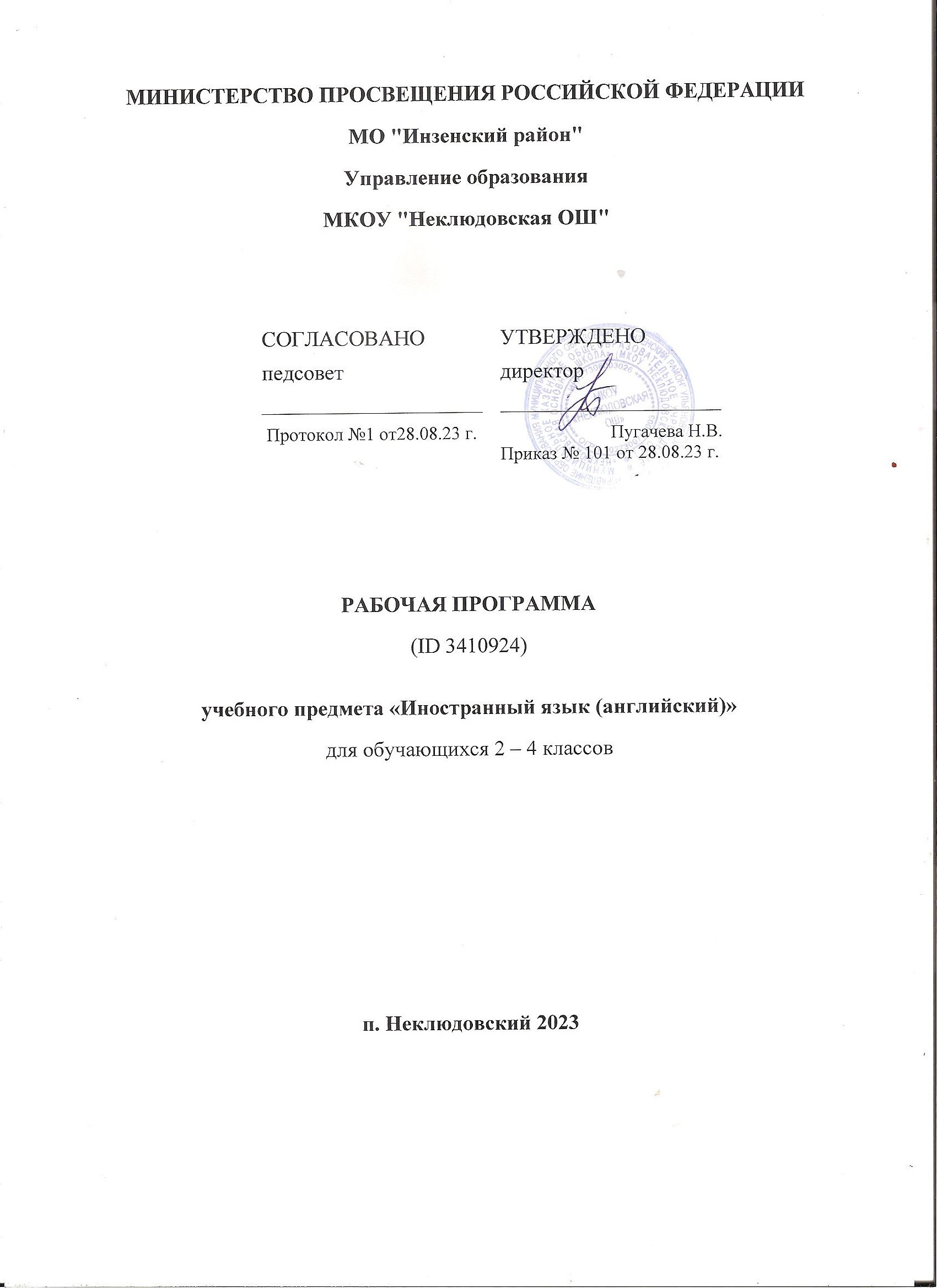 МО "Инзенский район" Управление образованияМКОУ "Неклюдовская ОШ"РАБОЧАЯ ПРОГРАММА(ID 3410924)учебного предмета «Иностранный язык (английский)»для обучающихся 2 – 4 классов п. Неклюдовский 2023ПОЯСНИТЕЛЬНАЯ ЗАПИСКАРабочая программа по-иностранному (английскому) языку для 2 класса начального общего образования составлена на основе Федерального государственного образовательного стандарта начального общего образования, Примерной основной образовательной программы начального общего образования и Универсального кодификатора распределённых по классам проверяемых требований к результатам освоения основной образовательной программы начального общего образования и элементов содержания по английскому языку.ОБЩАЯ ХАРАКТЕРИСТИКА УЧЕБНОГО ПРЕДМЕТА«Иностранный (английский) язык»В начальной школе закладывается база для всего последующего иноязычного образования школьников, формируются основы функциональной грамотности, что придаёт особую ответственность данному этапу общего образования. Изучение иностранного языка в общеобразовательных организациях России начинается со 2 класса. Учащиеся данного возраста характеризуются большой восприимчивостью к овладению языками, что позволяет им овладевать основами общения на новом для них языке с меньшими затратами времени и усилий по сравнению с учащимися других возрастных групп.Построение программы имеет нелинейный характер и основано на концентрическом принципе. В каждом классе даются новые элементы содержания и новые требования. В процессе обучения освоенные на определённом этапе грамматические формы и конструкции повторяются и закрепляются на новом лексическом материале и расширяющемся тематическом содержании речи.ЦЕЛИ ИЗУЧЕНИЯ УЧЕБНОГО ПРЕДМЕТА«Иностранный (английский) язык»Цели обучения иностранному языку можно условно разделить на образовательные, развивающие, воспитывающие.Образовательные цели учебного предмета «Иностранный (английский) язык» в начальной школе включают:формирование элементарной иноязычной коммуникативной компетенции, т. е. способности и готовности общаться с носителями изучаемого иностранного языка в устной (говорение и аудирование) и письменной (чтение и письмо) форме с учётом возрастных возможностей и потребностеймладшего школьника;	расширение лингвистического кругозора обучающихся за счёт овладения новыми языковыми средствами (фонетическими, орфографическими,лексическими, грамматическими) в соответствии c отобранными темами общения;освоение знаний о языковых явлениях изучаемого иностранного языка, о разных способах выражения мысли на родном и иностранном языках;использование для решения учебных задач интеллектуальных операций (сравнение, анализ, обобщение и др.);формирование умений работать с информацией, представленной в текстах разного типа (описание, повествование, рассуждение), пользоваться принеобходимости словарями по иностранному языку.Развивающие цели учебного предмета «Иностранный (английский) язык» в начальной школе включают:осознание младшими школьниками роли языков как средства межличностного имежкультурного взаимодействия в условиях поликультурного,многоязычного мира и инструмента познания мира и культуры других народов;становление коммуникативной культуры обучающихся и их общего речевого развития;развитие компенсаторной способности адаптироваться к ситуациям общения при получении и передаче информации в условиях дефицита языковыхсредств;	формирование регулятивных действий: планирование последовательных «шагов» для решения учебной задачи; контроль процесса и результатасвоей деятельности; установление причины возникшей трудности и/или ошибки, корректировкадеятельности;	становление способности к оценке своих достижений в изучении иностранного языка, мотивация совершенствовать свои коммуникативные уменияна иностранном языке.Влияние параллельного изучения родного языка и языка других стран и народов позволяет заложить основу для формирования гражданской идентичности, чувства патриотизма и гордости за свой народ, свой край, свою страну, помочь лучше осознать свою этническую и национальную принадлежность и проявлять интерес к языкам и культурамдругих народов, осознать наличие и значение общечеловеческих и базовых национальных ценностей.Вклад предмета «Иностранный (английский) язык» в реализацию воспитательных целей обеспечивает:понимание необходимости овладения иностранным языком как средством общения в условиях взаимодействия разных стран и народов;формирование предпосылок социокультурной/межкультурной компетенции, позволяющей приобщаться к культуре, традициям, реалиямстран/страны изучаемого языка, готовности представлять свою страну, её культуру в условиях межкультурного общения, соблюдая речевой этикет иадекватно используя имеющиеся речевые и неречевые средства общения;воспитание уважительного отношения к иной культуре посредством знакомств с детским пластом культуры стран изучаемого языка и болееглубокого осознания особенностей культуры своего народа;воспитание эмоционального и познавательного интереса к художественной культуре других народов;формирование положительной мотивации и устойчивого учебно-познавательного интереса к предмету «Иностранный язык».МЕСТО УЧЕБНОГО ПРЕДМЕТА «ИНОСТРАННЫЙ (АНГЛИЙСКИЙ) ЯЗЫК» В УЧЕБНОМ ПЛАНЕУчебный предмет «Иностранный (английский) язык» входит в число обязательных предметов, изучаемых на всех уровнях общего среднего образования: со 2 по 11 класс. На изучение иностранного языка во 2 классе отведено 68 часов, 2 часа в неделю.СОДЕРЖАНИЕ УЧЕБНОГО ПРЕДМЕТА 2 КЛАССТематическое содержание речиМир моего «я». Приветствие. Знакомство. Моя семья. Мой день рождения. Моя любимая еда. Мир моих увлечений. Любимый цвет, игрушка. Любимые занятия. Мой питомец.Выходной день. Мир вокруг меня. Моя школа. Мои друзья. Моя малая родина (город, село).Родная страна и страны изучаемого языка. Названия родной страны и страны/стран изучаемого языка; их столиц.Произведения детского фольклора. Литературные персонажи детских книг.	Праздники родной страны и страны/стран изучаемого языка (Новый год,Рождество).КОММУНИКАТИВНЫЕ УМЕНИЯГоворениеКоммуникативные умения диалогической речи:Ведение с опорой на речевые ситуации, ключевые слова и/ или иллюстрации с соблюдением норм речевого этикета, принятых в стране/странахизучаемого языка:диалога этикетного характера: приветствие, начало и завершение разговора, знакомство с собеседником; поздравление с праздником; выражениеблагодарности за поздравление; извинение;диалога-расспроса: запрашивание интересующей информации; сообщение фактической информации, ответы на вопросы собеседника.Коммуникативные умения монологической речи:Создание с опорой на ключевые слова, вопросы и/или иллюстрации устных монологических высказываний: описание предмета, реально го человекаили литературного персонажа; рассказ о себе, члене семьи, друге и т. д.АудированиеПонимание на слух речи учителя и одноклассников и вербальная/невербальная реакция на услышанное (при непосредственном общении.Восприятие и понимание на слух учебных текстов, построенных на изученном языковом материале, в соответствии с поставленной коммуникативнойзадачей: с пониманием основного содержания, с пониманием запрашиваемой информации (при опосредованном общении).Аудирование с пониманием основного содержания текста предполагает определение основной темы и главных фактов/событий в воспринимаемом наслух тексте с опорой на иллюстрации и с использованием языковой догадки.Аудирование с пониманием запрашиваемой информации предполагает выделение из воспринимаемого на слух текста и понимание информациифактического характера (например, имя, возраст, любимое занятие, цвет и т. д.) с опорой на иллюстрации и с использованием языковой догадки.Тексты для аудирования: диалог, высказывания собеседников в ситуациях повседневного общения, рассказ, сказка.Смысловое чтениеЧтение вслух учебных текстов, построенных на изученном языковом материале, с соблюдением правил чтения и соответствующей инто нацией;понимание прочитанного.Тексты для чтения вслух: диалог, рассказ, сказка.Чтение про себя учебных текстов, построенных на изученном языковом материале, с различной глубиной проникновения в их содержание взависимости от поставленной коммуникативной задачи: с пониманием основного содержания, с пониманием запрашиваемой информации.Чтение с пониманием основного содержания текста предполагает определение основной темы и главных фактов/событий в прочитанном тексте сопорой на иллюстрации и с использованием языковой догадки.Чтение с пониманием запрашиваемой информации предполагает нахождение в прочитанном тексте и понимание запрашиваемой информациифактического характера с опорой на иллюстрации и с использованием языковой догадки.Тексты для чтения про себя: диалог, рассказ, сказка, электронное сообщение личногохарактера.ПисьмоОвладение техникой письма (полупечатное написание букв, буквосочетаний, слов). Воспроизведение речевых образцов, списывание текста; выписывание из текста слов,словосочетаний, предложений; вставка пропущенных букв в слово или слов в предложение, дописывание предложений в соответствии с решаемой учебной задачей. Заполнение простых формуляров с указанием личной информации (имя, фамилия, возраст, страна проживания) в соответствии с нормами, принятыми в стране/странах изучаемого языка.Написание с опорой на образец коротких поздравлений с праздниками (с днём рождения, Новым годом).ЯЗЫКОВЫЕ ЗНАНИЯ И НАВЫКИФонетическая сторона речиБуквы английского алфавита. Корректное называние букв английского алфавита.Нормы произношения: долгота и краткость гласных, отсутствие оглушения звонких согласных в конце слога или слова, отсутствие смягчения согласных перед гласными. Связующее “r” (there is/there).Различение на слух и адекватное, без ошибок, ведущих к сбою в коммуникации, произнесение слов с соблюдением правильного ударения и фраз/предложений (повествовательного, побудительного и вопросительного: общий и специальный вопросы) с соблюдением их ритмико- интонационных особенностей.Правила чтения гласных в открытом и закрытом слоге в односложных словах; согласных; основных звукобуквенных сочетаний. Вычленение из слованекоторых звукобуквенных сочетаний при анализе изученных слов.Чтение новых слов согласно основным правилам чтения английского языка.Знаки английской транскрипции; отличие их от букв английского алфавита. Фонетически корректное озвучивание знаков транскрипции.Графика, орфография и пунктуацияГрафически корректное (полупечатное) написание букв английского алфавита в буквосочетаниях и словах. Правильное написание изученных слов.Правильная расстановка знаков препинания: точки, вопросительного и восклицательного знаков в конце предложения; правильное использование апострофа в изученных сокращённых формах глагола-связки, вспомогательного и модального глаголов (например, I’m, isn’t; don’t, doesn’t; can’t), существительных в притяжательном падеже (Ann’s).Лексическая сторона речиРаспознавание и употребление в устной и письменной речи не менее 200 лексических единиц (слов, словосочетаний, речевых клише), обслуживающих ситуации общения в рамках тематического содержания речи для 2 класса.Распознавание в устной и письменной речи интернациональных слов (doctor, film) с помощью языковой догадки.Грамматическая сторона речиРаспознавание в письменном и звучащем тексте и употребление в устной и письменной речи: изученных морфологических форм и синтаксических конструкций английского языка.Коммуникативные типы предложений: повествовательные (утвердительные, отрицательные), вопросительные (общий, специальный вопрос), побудительные (в утвердительной форме). Нераспространённые и распространённые простые предложения.Предложения с начальным It (It’s a red ball.).Предложения с начальным There + to be в Present Simple Tense (There is a cat in the room. Is there a cat in the room? — Yes, there is./No, there isn’t. There are four pens on the table. Are there four pens on the table? — Yes, there are./No, there aren’t. How many pens are there on the table?— There are four pens.).Предложения с простым глагольным сказуемым (They live in the country.), составнымименным сказуемым (The box is small.) и составным глагольнымсказуемым (I like to play with my cat. She can play the piano.).Предложения с глаголом-связкой to be в Present Simple Tense (My father is a doctor. Is it a red ball? — Yes, it is./No, it isn’t. ). Предложения с краткими глагольными формами (She can’t swim. I don’t like porridge.).Побудительные предложения в утвердительной форме (Come in, please.).Глаголы в Present Simple Tense в повествовательных (утвердительных и отрицательных) и вопросительных (общий и специальный вопросы)предложениях.Глагольная конструкция have got (I’ve got a cat. He’s/She’s got a cat. Have you got a cat? — Yes, I have./No, I haven’t. What have you got?).Модальный глагол can: для выражения умения (I can play tennis.) и отсутствия умения (I can’t play chess.); для получения разрешения (Can I go out?).Определённый, неопределённый и нулевой артикли c именами существительными (наиболее распространённые случаи).Существительные во множественном числе, образованные по правилу и исключения (a book — books; a man — men).Личные местоимения (I, you, he/she/it, we, they). Притяжательные местоимения (my, your, his/her/its, our, their). Указательные местоимения (this —these).Количественные числительные (1–12).Вопросительные слова (who, what, how, where, how many). Предлоги места (in, on, near, under). Союзы and и but (c однородными членами).СОЦИОКУЛЬТУРНЫЕ ЗНАНИЯ И УМЕНИЯЗнание и использование некоторых социокультурных элементов речевого поведенческого этикета, принятого в стране/ странах изучаемого языка в некоторых ситуациях общения: приветствие, прощание, знакомство, выражение благодарности, извинение, поздравление (с днём рождения, Новым годом, Рождеством).Знание небольших произведений детского фольклора страны/стран изучаемого языка (рифмовки, стихи, песенки); персонажей детских книг.Знание названий родной страны и страны/стран изучаемого языка и их столиц.КОМПЕНСАТОРНЫЕ УМЕНИЯИспользование при чтении и аудировании языковой догадки (умения понять значение незнакомого слова или новое значение знакомого слова по контексту).Использование в качестве опоры при порождении собственных высказываний ключевых слов, вопросов; иллюстраций.КЛАССТЕМАТИЧЕСКОЕ СОДЕРЖАНИЕ РЕЧИМир моего «я». Моя семья. Мой день рождения. Моя любимая еда. Мой день (распорядок дня).Мир моих увлечений. Любимая игрушка, игра. Мой питомец. Любимые занятия. Любимая сказка. Выходной день. Каникулы.Мир вокруг меня. Моя комната (квартира, дом). Моя школа. Мои друзья. Моя малая родина (город, село). Дикие и домашние животные. Погода.Времена года (месяцы).Родная страна и страны изучаемого языка. Россия и страна/страны изучаемого языка. Их столицы, достопримечательности и интересные факты.Произведения детского фольклора. Литературные персонажи детских книг. Праздники родной страны и страны/стран изучаемого языка.КОММУНИКАТИВНЫЕ УМЕНИЯГоворениеКоммуникативные умения диалогической речи:Ведение с опорой на речевые ситуации, ключевые слова и/или иллюстрации с соблюдением норм речевого этикета, принятых в стране/странахизучаемого языка:диалога этикетного характера: приветствие, начало и завершение разговора, знакомство с собеседником; поздравление с праздником; выражениеблагодарности за поздравление; извинение;диалога — побуждения к действию: приглашение собеседника к совместной деятельности, вежливое согласие/не согласие на предложениесобеседника;диалога-расспроса: запрашивание интересующей информации; сообщение фактической информации, ответы на вопросы собеседника.Коммуникативные умения монологической речи:Создание с опорой на ключевые слова, вопросы и/или иллюстрации устных монологических высказываний: описание предмета, реального человекаили литературного персонажа; рассказ о себе, члене семьи, друге и т. д.Пересказ с опорой на ключевые слова, вопросы и/или иллюстрации основного содержания прочитанного текста.АудированиеПонимание на слух речи учителя и одноклассников и вербальная/невербальная реакция на услышанное (при непосредственном общении).Восприятие и понимание на слух учебных текстов, построенных на изученном языковом материале, в соответствии с поставленной коммуникативнойзадачей: с пониманием основного содержания, с пониманием запрашиваемой информации (при опосредованном общении).Аудирование с пониманием основного содержания текста предполагает определение основной темы и главных фактов/событий в воспринимаемом наслух тексте с опорой на иллюстрации и с использованием языковой, в том числе контекстуальной, догадки.Аудирование с пониманием запрашиваемой информации предполагает выделение из воспринимаемого на слух тексте и понимание информациифактического характера с опорой на иллюстрации и с использованием языковой, в том числе контекстуальной, догадки.Тексты для аудирования: диалог, высказывания собеседников в ситуациях повседневного общения, рассказ, сказка.Смысловое чтениеЧтение вслух учебных текстов, построенных на изученном языковом материале, с соблюдением правил чтения и соответствующей интонацией;понимание прочитанного.Тексты для чтения вслух: диалог, рассказ, сказка.Чтение про себя учебных текстов, построенных на изученном языковом материале, с различной глубиной проникновения в их содержание взависимости от поставленной коммуникативной задачи: с пониманием основного содержания, с пониманием запрашиваемой информации.Чтение с пониманием основного содержания текста предполагает определение основной темы и главных фактов/событий в прочитанном тексте сопорой и без опоры на иллюстрации и с использованием с использованием языковой, в том числе контекстуальной, догадки.Чтение с пониманием запрашиваемой информации предполагает нахождение в прочитанном тексте и понимание запрашиваемой информациифактического характера сопорой и без опоры на иллюстрации, а также с использованием языковой, в том числе контекстуальной, догадки.Тексты для чтения: диалог, рассказ, сказка, электронное сообщение личного характера.ПисьмоСписывание текста; выписывание из текста слов, словосочетаний, предложений; вставка пропущенного слова в предложение в соответствии срешаемой коммуникативной/учебной задачей.Создание подписей к картинкам, фотографиям с пояснением, что на них изображено. Заполнение анкет и формуляров с указанием личной информации (имя, фамилия,возраст, страна проживания, любимые занятия) в соответствии снормами, принятыми в стране/странах изучаемого языка.Написание с опорой на образец поздравлений с праздниками (с днём рождения, Новым годом, Рождеством) с выражением пожеланий.ЯЗЫКОВЫЕ ЗНАНИЯ И НАВЫКИФонетическая сторона речиБуквы английского алфавита. Фонетически корректное озвучивание букв английского алфавита.Нормы произношения: долгота и краткость гласных, правильное отсутствие оглушения звонких согласных в конце слога или слова, отсутствиесмягчения согласных перед гласными. Связующее “r”(there is/there are).Ритмикоинтонационные особенности повествовательного, побудительного и вопросительного (общий и специальный вопрос) предложений.Различение на слух и адекватное, без ошибок произнесение слов с соблюдением правильного ударения и фраз/предложений с соблюдением их ритмико-интонационных особенностей. Чтение гласных в открытом и закрытом слоге в односложных словах, чтения гласных в третьем типе слога (гласная + r); согласных, основных звуко-буквенных сочетаний, в частности сложных сочетаний букв (например, tion, ight) в односложных,двусложныхи многосложных словах.Вычленение некоторых звуко-буквенных сочетаний при анализе изученных слов.Чтение новых слов согласно основным правилам чтения с использованием полной или частичной транскрипции.Знаки английской транскрипции; отличие их от букв английского алфавита. Фонетически корректное озвучивание знаков транскрипции.Графика, орфография и пунктуацияПравильное написание изученных слов.Правильная расстановка знаков препинания: точки, вопросительного и восклицательного знаков в конце предложения; правильное использование знака апострофа в сокращённыхформах глагола-связки, вспомогательного и модального глаголов, существительных в притяжательном падеже.Лексическая сторона речиРаспознавание в письменном и звучащем тексте и употребление в устной и письменной речи не менее 350 лексических единиц (слов, словосочетаний, речевых клише),обслуживающих ситуации общения в рамках тематического содержания речи для 3 класса, включая 200 лексических единиц, усвоенных на первом году обучения.Распознавание и употребление в устной и письменной речи слов, образованных с использованием основных способов словообразования: аффиксации(образование числительных с помощью суффиксов -teen, -ty, -th) и словосложения (sportsman).Распознавание в устной и письменной речи интернациональных слов (doctor, film) с помощью языковой догадки.Грамматическая сторона речиРаспознавание в письменном и звучащем тексте и употребление в устной и письменной речи родственных слов с использованием основных способов словообразования:аффиксации (суффиксы числительных -teen, -ty, -th) и словосложения (football, snowman).Предложения с начальным There + to be в Past Simple Tense (There was an old house near the river.).Побудительные предложения в отрицательной (Don’t talk, please.) форме.Правильные и неправильные глаголы в Past Simple Tense в повествовательных (утвердительных и отрицательных) и вопросительных (общий испециальный вопросы) предложениях.Конструкция I’d like to … (I’d like to read this book.).Конструкции с глаголами на -ing: to like/enjoy doing smth (I like riding my bike.). Существительные в притяжательном падеже (Possessive Case; Ann’s dress, children’s toys, boys’ books).Слова, выражающие количество с исчисляемыми и неисчисляемыми существительными (much/many/a lot of).Личные местоимения в объектном (me, you, him/her/it, us, them) падеже. Указательные местоимения (this — these; that — those). Неопределённыеместоимения (some/any) в повествовательных и вопросительных предложениях (Have you got any friends? –Yes, I’ve got some.).Наречия частотности (usually, often).Количественные числительные (13—100). Порядковые числительные (1—30). Вопросительные слова (when, whose, why).Предлоги места (next to, in front of, behind), направления (to), времени (at, in, on в выражениях at 5 o’clock, in the morning, on Monday).СОЦИОКУЛЬТУРНЫЕ ЗНАНИЯ И УМЕНИЯЗнание и использование некоторых социокультурных элементов речевого поведенческого этикета, принятого в стране/ странах изучаемого языка, в некоторых ситуациях общения: приветствие, прощание, знакомство, выражение благодарности, извинение, поздравление с днём рождения, Новым годом, Рождеством.Знание произведений детского фольклора (рифмовок, стихов, песенок), персонажей детских книг.Краткое представление своей страны и страны/стран изучаемого языка (названия родной страны и страны/стран изучаемого языка и их столиц, название родного города/села; цвета национальных флагов).КОМПЕНСАТОРНЫЕ УМЕНИЯИспользование при чтении и аудировании языковой, в том числе контекстуальной, догадки. Использование в качестве опоры при порождении собственных высказываний ключевых слов, вопросов; иллюстраций.Игнорирование информации, не являющейся необходимой для понимания основного содержания прочитанного/прослушанного текста или длянахождения в тексте запрашиваемой информации.КЛАССТЕМАТИЧЕСКОЕ СОДЕРЖАНИЕ РЕЧИМир моего «я». Моя семья. Мой день рождения, подарки. Моя любимая еда. Мой день (распорядок дня, домашние обязанности).Мир моих увлечений. Любимая игрушка, игра. Мой питомец. Любимые занятия. Занятия спортом. Любимая сказка/ история/рассказ. Выходной день.Каникулы.Мир вокруг меня. Моя комната (квартира, дом), предметы мебели и интерьера. Моя школа, любимые учебные предметы. Мои друзья, их внешность ичерты характера. Моя малая родина (город, село). Путешествия. Дикие и домашние животные. Погода. Времена года (месяцы). Покупки.Родная страна и страны изучаемого языка. Россия и страна/страны изучаемого языка. Их столицы, основные достопримечательности и интересныефакты. Произведения детскогофольклора. Литературные персонажи детских книг. Праздники родной страны и страны/стран изучаемого языка.КОММУНИКАТИВНЫЕ УМЕНИЯГоворениеКоммуникативные умения диалогической речи:Ведение с опорой на речевые ситуации, ключевые слова и/или иллюстрации с соблюдением норм речевого этикета, принятых в стране/странах изучаемого языка:диалога этикетного характера: приветствие, ответ на приветствие; завершение разговора (в том числе по телефону), прощание; знакомство с собеседником; поздравление спраздником, выражение благодарности за поздравление; выражение извинения;диалога-побуждения к действию: обращение к собеседнику с просьбой, вежливое согласие выполнить просьбу; приглашение собеседника к совместной деятельности, вежливое согласие/несогласие на предложение собеседника;диалога-расспроса: запрашивание интересующей информации; сообщение фактической информации, ответы на вопросы собеседника.Коммуникативные умения монологической речи. Создание с опорой на ключевые слова, вопросы и/или иллюстрации устных монологических высказываний: описание предмета, внешности и одежды, черт характера реального человека или литературного персонажа; рассказ/сообщение (повествование) с опорой на ключевые слова, вопросы и/или иллюстрации.Создание устных монологических высказываний в рамках тематического содержания речи по образцу (с выражением своего отношения к предметуречи).Пересказ основного содержания прочитанного текста с опорой на ключевые слова, вопросы, план и/или иллюстрации. Краткое устное изложение результатов выполненного несложного проектного задания.АудированиеКоммуникативные умения аудирования.Понимание на слух речи учителя и одноклассников и вербальная/невербальная реакция на услышанное (при непосредственном общении).Восприятие и понимание на слух учебных и адаптированных аутентичных текстов, построенных на изученном языковом материале, в соответствии с поставленной коммуникативной задачей: с пониманием основного содержания, с пониманием запрашиваемой информации (при опосредованном общении).Аудирование с пониманием основного содержания текста предполагает умениеопределять основную тему и главные факты/события в воспринимаемом на слух тексте с опорой и без опоры на иллюстрации и с использованием языковой, в том числеконтекстуальной, догадки.Аудирование с пониманием запрашиваемой информации предполагает умение выделять запрашиваемую информацию фактического характера с опорой и без опоры на иллюстрации, а также с использованием языковой, в том числе контекстуальной, догадки.Тексты для аудирования: диалог, высказывания собеседников в ситуациях повседневного общения, рассказ, сказка, сообщение информационного характера.Смысловое чтениеЧтение вслух учебных текстов с соблюдением правил чтения и соответствующей интонацией, понимание прочитанного.Тексты для чтения вслух: диалог, рассказ, сказка.Чтение про себя учебных текстов, построенных на изученном языковом материале, с различной глубиной проникновения в их содержание в зависимости от поставленной коммуникативной задачи: с пониманием основного содержания, с пониманием запрашиваемой информации.Чтение с пониманием основного содержания текста предполагает определение основной темы и главных фактов/событий в прочитанном тексте с опорой и без опоры на иллюстрации, с использованием языковой, в том числе контекстуальной, догадки. Чтение с пониманием запрашиваемой информации предполагает нахождение в прочитанном тексте и понимание запрашиваемой информации фактического характера с опорой и без опоры на иллюстрации, с использованием языковой, в том числе контекстуальной, догадки.Смысловое чтение про себя учебных и адаптированных аутентичных текстов, содержащих отдельные незнакомые слова, понимание основного содержания (тема, главная мысль, главные факты/события) текста с опорой и без опоры на иллюстрации и с использованием языковой догадки, в том числе контекстуальной.Прогнозирование содержания текста на основе заголовка. Чтение несплошных текстов (таблиц, диаграмм) и понимание представленно й в них информации.Тексты для чтения: диалог, рассказ, сказка, электронное сообщение личного характера, текст научно-популярного характера, стихотворение.ПисьмоВыписывание из текста слов, словосочетаний, предложений; вставка пропущенных букв в слово или слов в предложение в соответствии с решаемойкоммуникативной/учебнойзадачей.Заполнение простых анкет и формуляров с указанием личной информации (имя, фамилия, возраст, местожительство (страна проживания, город),любимые занятия) в соответствии с нормами, принятыми в стране/странах изучаемого языка.Написание с опорой на образец поздравления с праздниками (с днём рождения, Новым годом, Рождеством) с выражением пожеланий.Написание электронного сообщения личного характера с опорой на образец.ЯЗЫКОВЫЕ ЗНАНИЯ И НАВЫКИФонетическая сторона речиНормы произношения: долгота и краткость гласных, отсутствие оглушения звонких согласных в конце слога или слова, отсутствие смягчения согласных перед гласными. Связующее “r” (there is/there are).Ритмико-интонационные особенности повествовательного, побудительного и вопросительного (общий и специальный вопрос) предложений.Различение на слух и адекватное, без ошибок, ведущих к сбою в коммуникации, произнесение слов с соблюдением правильного ударения и фраз с соблюдением их ритмико-интонационных особенностей, в том числе соблюдение правила отсутствия ударения на служебных словах; интонации перечисления.Правила чтения: гласных в открытом и закрытом слоге в односложных словах, гласных втретьем типе слога (гласная + r); согласных; основных звукобуквенных сочетаний, в частности сложных сочетаний букв (например, tion, ight) в односложных, двусложных и многосложных словах.Вычленение некоторых звукобуквенных сочетаний при анализе изученных слов.Чтение новых слов согласно основным правилам чтения с использованием полной или частичной транскрипции, по аналогии.Знаки английской транскрипции; отличие их от букв английского алфавита. Фонетически корректное озвучивание знаков транскрипции.Графика, орфография и пунктуацияПравильное написание изученных слов. Правильная расстановка знаков препинания: точки, вопросительного и восклицательного знака в конце предложения; запятой при обращении и перечислении; правильное использование знака апострофа в сокращённых формах глагола-связки, вспомогательного и модального глаголов, существительных в притяжательном падеже (Possessive Case).Лексическая сторона речиРаспознавание в письменном и звучащем тексте и употребление в устной и письменной речи не менее 500 лексических единиц  (слов, словосочетаний, речевых клише),обслуживающих ситуации общения в рамках тематического содержания речи для4 класса, включая 350 лексических единиц, усвоенных в предыдущие два года обучения.Распознавание и образование в устной и письменной речи родственных слов с использованием основных способов словообразования: аффиксации(образование существительных с по- мощью суффиксов -er/-or, -ist (worker, actor, artist) и конверсии (to play — a play).Использование языковой догадки для распознавания интернациональных слов (pilot, film).Грамматическая сторона речиРаспознавание в письменном и звучащем тексте и употребление в устной и письменной речи изученных морфологических форм и синтаксическихконструкций английского языка.Глаголы в Present/Past Simple Tense, Present Continuous Tense в повествовательных (утвердительных и отрицательных) и вопросительных (общий испециальный вопросы) предложениях.Модальные глаголы must и have to.Конструкция to be going to и Future Simple Tense для выраже- ния будущего действия (I am going to have my birthday party on Saturday. Wait, I’ll helpyou.).Отрицательное местоимение no.Степени сравнения прилагательных (формы, образованные по правилу и исключения: good — better — (the) best, bad — worse — (the) worst.Наречия времени.Обозначение даты и года. Обозначение времени (5 o’clock; 3 am, 2 pm).СОЦИОКУЛЬТУРНЫЕ ЗНАНИЯ И УМЕНИЯЗнание и использование некоторых социокультурных элементов речевого поведенческого этикета, принятого в стране/ странах изучаемого языка, в некоторых ситуациях общения: приветствие, прощание, знакомство, выражение благодарности, извинение, поздравление с днём рождения, Новым годом, Рождеством, разговор по телефону).Знание произведений детского фольклора (рифмовок, стихов, песенок), персонажей детских книг.Краткое представление своей страны и страны/стран изучаемого языка на (названия стран и их столиц, название родного города/села; цветанациональных флагов; основныедостопримечательности).КОМПЕНСАТОРНЫЕ УМЕНИЯИспользование при чтении и аудировании языковой догадки (умения понять значение незнакомого слова или новое значение знакомого слова изконтекста).Использование в качестве опоры при порождении собственных высказываний ключевых слов, вопросов; картинок, фотографий.Прогнозирование содержание текста для чтения на основе заголовка.Игнорирование информации, не являющейся необходимой для понимания основного содержания прочитанного/прослушанного текста или длянахождения в тексте запрашиваемой информации.ПЛАНИРУЕМЫЕ ОБРАЗОВАТЕЛЬНЫЕ РЕЗУЛЬТАТЫ ОСВОЕНИЯ УЧЕБНОГО ПРЕДМЕТА «ИНОСТРАННЫЙ (АНГЛИЙСКИЙ) ЯЗЫК» НА УРОВНЕ НАЧАЛЬНОГООБЩЕГО ОБРАЗОВАНИЯВ результате изучения английского языка во 2-4 классах	у обучающихся будут сформированы личностные, метапредметные и предметныерезультаты, обеспечивающие выполнение ФГОС НОО и его успешное дальнейшее образование.ЛИЧНОСТНЫЕ РЕЗУЛЬТАТЫЛичностные результаты освоения программы достигаются в единстве учебной и воспитательной деятельности. Организации в соответствии страдиционными российскими социокультурными и духовно-нравственными ценностями, принятыми в обществе правилами и нормами поведения и способствуют процессам самопознания, самовоспитания и саморазвития, формирования внутренней позиции личности.Личностные результаты освоения программы должны отражать готовность обучающихся руководствоваться ценностями и приобретение первоначального опыта деятельности на их основе, в том числе в части:Гражданско-патриотического воспитания:становление ценностного отношения к своей Родине — России;осознание своей этнокультурной и российской гражданской идентичности;сопричастность к прошлому, настоящему и будущему своей страны и родного края;уважение к своему и другим народам;первоначальные представления о человеке как члене общества, о правах и ответственности, уважении и достоинстве человека, о нравственно-этических нормах поведения и правилах межличностных отношений.Духовно-нравственного воспитания:признание индивидуальности каждого человека;проявление сопереживания, уважения и доброжелательности;неприятие любых форм поведения, направленных на причинение физического и морального вреда другим людям.Эстетического воспитания:уважительное отношение и интерес к художественной культуре, восприимчивость к разным видам искусства, традициям и творчеству своего идругих народов;стремление к самовыражению в разных видах художественной деятельности.Физического воспитания, формирования культуры здоровья и эмоционального благополучия:соблюдение правил здорового и безопасного (для себя и других людей) образа жизни в окружающей среде (в том числе информационной);бережное отношение к физическому и психическому здоровью.Трудового воспитания:осознание ценности труда в жизни человека и общества, ответственное потребление и бережное отношение к результатам труда, навыки участия вразличных видахтрудовой деятельности, интерес к различным профессиямЭкологического воспитания:бережное отношение к природе;неприятие действий, приносящих ей вред.Ценности научного познания:первоначальные представления о научной картине мира;познавательные интересы, активность, инициативность, любознательность и самостоятельность в познании.МЕТАПРЕДМЕТНЫЕ РЕЗУЛЬТАТЫМетапредметные результаты освоения программы должны отражать:Овладение универсальными учебными познавательными действиями:базовые логические действия:сравнивать объекты, устанавливать основания для сравнения, устанавливать аналогии;объединять части объекта (объекты) по определённому признаку;определять существенный признак для классификации, классифицировать предложенные объекты;	находить закономерности и противоречия в рассматриваемых фактах, данных и наблюдениях на основе предложенного педагогическим работникомалгоритма;выявлять недостаток информации для решения учебной (практической) задачи на основе предложенного алгоритма;устанавливать причинно-следственные связи в ситуациях, поддающихся непосредственному наблюдению или знакомых по опыту, делать выводы.базовые исследовательские действия:определять разрыв между реальным и желательным состоянием объекта (ситуации) на основе предложенных педагогическим работником вопросов;с помощью педагогического работника формулировать цель, планировать изменения объекта, ситуации;сравнивать несколько вариантов решения задачи, выбирать наиболее подходящий (на основе предложенных критериев);проводить по предложенному плану опыт, несложное исследование по установлению особенностей объекта изучения и связей между объектами(часть целое, причинаследствие);формулировать выводы и подкреплять их доказательствами на основе результатов проведенного наблюдения (опыта, измерения, классификации,сравнения,исследования);прогнозировать возможное развитие процессов, событий и их последствия в аналогичных или сходных ситуациях.работа с информацией:выбирать источник получения информации;согласно заданному алгоритму находить в предложенном источнике информацию, представленную в явном виде;распознавать достоверную и недостоверную информацию самостоятельно или на основании предложенного педагогическим работником способа еёпроверки;соблюдать с помощью взрослых (педагогических работников, родителей (законных представителей) несовершеннолетних обучающихся) правилаинформационнойбезопасности при поиске информации в сети Интернет;анализировать и создавать текстовую, видео, графическую, звуковую, информацию в соответствии с учебной задачей;самостоятельно создавать схемы, таблицы для представления информации.Овладение универсальными учебными коммуникативными действиями:общение:воспринимать и формулировать суждения, выражать эмоции в соответствии с целями и условиями общения в знакомой среде;проявлять уважительное отношение к собеседнику, соблюдать правила ведения диалога и дискуссии;признавать возможность существования разных точек зрения;корректно и аргументированно высказывать своё мнение;строить речевое высказывание в соответствии с поставленной задачей;создавать устные и письменные тексты (описание, рассуждение, повествование);готовить небольшие публичные выступления;подбирать иллюстративный материал (рисунки, фото, плакаты) к тексту выступления;совместная деятельность:	формулировать краткосрочные и долгосрочные цели (индивидуальные с учётом участия в коллективных задачах) в стандартной (типовой)ситуации на основе предложенного формата планирования, распределения промежуточных шагов и сроков;принимать цель совместной деятельности, коллективно строить действия по её достижению: распределять роли, договариваться, обсуждать процесс ирезультат совместной работы;проявлять готовность руководить, выполнять поручения, подчиняться;ответственно выполнять свою часть работы;оценивать свой вклад в общий результат;выполнять совместные проектные задания с опорой на предложенные образцы.Овладение универсальными учебными регулятивными действиями:самоорганизация:планировать действия по решению учебной задачи для получения результата;выстраивать последовательность выбранных действий;САМОКОНТРОЛЬ:устанавливать причины успеха/неудач учебной деятельности;корректировать свои учебные действия для преодоления ошибок.2 КЛАССПРЕДМЕТНЫЕ РЕЗУЛЬТАТЫПредметные результаты по учебному предмету «Иностранный (английский) язык» предметной области «Иностранный язык» ориентированы на применение знаний, умений и навыков в типичных   учебных	ситуациях	и	реальных	жизненныхусловиях,	отражают сформированность иноязычной коммуникативной компетенции на элементарном уровне в совокупности её составляющих — речевой, языковой, социокультурной, компенсаторной, метапредметной (учебно-познавательной).КОММУНИКАТИВНЫЕ УМЕНИЯГоворениевести разные виды диалогов (диалог этикетного характера, диалог-расспрос) в стандартных ситуациях неофициального общения,используя вербальные и/или зрительные опоры в рамках изучаемой тематики с соблюдением норм речевого этикета, принятого в стране/странахизучаемого языка (не менее 3 реплик со стороны каждого собеседника);создавать устные связные монологические высказывания объёмом не менее 3 фраз в рамках изучаемой тематики с опорой на картинки, фотографиии/или ключевые слова, вопросы.Аудированиевоспринимать на слух и понимать речь учителя и одноклассников;воспринимать на слух и понимать учебные тексты, построенные на изученном языковом материале, с разной глубиной проникновения в их содержание взависимости от поставленной коммуникативной задачи: с пониманием основного содержания, с пониманием запрашиваемой информации фактического характера, используя зрительные опоры и языковую догадку (время звучания текста/текстов для аудирования — до 40секунд);воспринимать на слух и понимать учебные тексты, построенные на изученном языковом материале, с разной глубиной проникновения в их содержание взависимости от поставленной коммуникативной задачи: с пониманием основного содержания, с пониманием запрашиваемой информации фактического характера, используя зрительные опоры и языковую догадку (время звучания текста/текстов для аудирования — до 40секунд).Смысловое чтениечитать вслух учебные тексты объёмом до 60 слов, построенные на изученном языковом материале, с соблюдением правил чтения и соответствующейинтонации, демонстрируя понимание прочитанного;читать про себя и понимать учебные тексты, построенные на изученном языковомматериале, с различной глубиной проникновения в их содержаниев зависимости от поставленной коммуникативной задачи: с пониманием основного содержания, с пониманием запрашиваемой информации, используя зрительные опоры и языковую догадку (объём текста для чтения — до 80 слов).Письмозаполнять простые формуляры, сообщая о себе основные сведения, в соответствии с нормами, принятыми в стране/странах изучаемого языка;писать с опорой на образец короткие поздравления с праздниками (с днём рождения, Новым годом).ЯЗЫКОВЫЕ ЗНАНИЯ И НАВЫКИФонетическая сторона речизнать буквы алфавита английского языка в правильной последовательности,фонетически корректно их озвучивать и графически корректновоспроизводить (полупечатное написание букв, буквосочетаний, слов);применять правила чтения гласных в открытом и закрытом слоге в односложных словах, вычленять некоторые звукобуковенные сочетания прианализе знакомых слов; озвучивать транскрипционные знаки, отличать их от букв;читать новые слова согласно основным правилам чтения;различать на слух и правильно произносить слова и фразы/ предложения с соблюдением их ритмико-интонационных особенностей.Графика, орфография и пунктуацияправильно писать изученные слова;заполнять пропуски словами; дописывать предложения;правильно расставлять знаки препинания (точка, вопросительный и восклицательный знаки в конце предложения) и использовать знак апострофа всокращённых формах глагола-связки, вспомогательного и модального глаголов.Лексическая сторона речираспознавать и употреблять в устной и письменной речи не менее 200 лексических единиц (слов, словосочетаний, речевых клише), обслуживающихситуации общения в рамках тематики, предусмотренной на первом году обучения;использовать языковую догадку в распознавании интернациональных слов.Грамматическая сторона речи	распознавать и употреблять в устной и письменной речи различные коммуникативные типы предложений: повествовательные (утвердительные, отрицательные), вопросительные (общий, специальный, вопросы), побудительные (в утвердительной форме);распознавать и употреблять нераспространённые и распространённые простые предложения;распознавать и употреблять в устной и письменной речи предложения с начальным It;распознавать и употреблять в устной и письменной речи предложения с начальным There + to be в Present Simple Tense;распознавать и употреблять в устной и письменной речи простые предложения с простымглагольным сказуемым (He speaks English.);распознавать и употреблять в устной и письменной речи предложения с составным глагольным сказуемым (I want to dance. She can skate well.);	распознавать и употреблять в устной и письменной речи предложения с глаголом- связкой to be в Present Simple Tense в составе таких фраз, как I’mDima, I’m eight. I’m fine. I’m sorry. It’s… Is it…? What’s …?;распознавать и употреблять в устной и письменной речи предложения с краткими глагольными формами;распознавать и употреблять в устной и письменной речи повелительное наклонение: побудительные предложения в утвердительной форме (Come in,please.);распознавать и употреблять в устной и письменной речи настоящее простое время (Present Simple Tense) в повествовательных (утвердительных иотрицательных) и вопросительных (общий и специальный вопрос) предложениях;распознавать и употреблять в устной и письменной речи глагольную конструкцию have got (I’ve got … Have you got …?);распознавать и употреблять в устной и письменной речи модальный глагол сan/can’t для выражения умения (I can ride a bike.) и отсутствия умения (Ican’t ride a bike.); can для получения разрешения (Can I go out?);распознавать и употреблять в устной и письменной речи неопределённый, определённый и нулевой артикль с существительными (наиболее распространённые случаи употребления);распознавать и употреблять в устной и письменной речи множественное число существительных, образованное по правилам и исключения: a pen —pens; a man — men;распознавать и употреблять в устной и письменной речи личные и притяжательные местоимения;распознавать и употреблять в устной и письменной речи указательные местоимения this — these;распознавать и употреблять в устной и письменной речи количественные числительные (1—12);распознавать и употреблять в устной и письменной речи вопросительные слова who, what, how, where, how many;распознавать и употреблять в устной и письменной речи предлоги места on, in, near, under;распознавать и употреблять в устной и письменной речи союзы and и but (при однородных членах).СОЦИОКУЛЬТУРНЫЕ ЗНАНИЯ И УМЕНИЯвладеть отдельными социокультурными элементами речевого поведенческого этикета, принятыми в англоязычной среде, в некоторых ситуацияхобщения: приветствие, прощание, знакомство, выражение благодарности, извинение, поздравление с днём рождения, Новым годом, Рождеством;знать названия родной страны и страны/стран изучаемого языка и их столиц.3 КЛАССПРЕДМЕТНЫЕ РЕЗУЛЬТАТЫКОММУНИКАТИВНЫЕ УМЕНИЯГоворениевести разные виды диалогов (диалог этикетного характера, диалог-побуждение, диалог- расспрос) в стандартных ситуациях неофициального общения,с вербальными и/или зрительными опорами в рамках изучаемой тематики с соблюдением норм речевогоэтикета, принятого в стране/странах изучаемого языка (не менее 4 реплик со стороны каждого собеседника);создавать устные связные монологические высказывания (описание; повествование/рассказ) в рамках изучаемой тематики объёмом не менее 4 фраз с вербальными и/или зрительными опорами;передавать основное содержание прочитанного текста с вербальными и/или зрительными опорами (объём монологического высказывания — неменее 4 фраз).Аудированиевоспринимать на слух и понимать речь учителя и одноклассников вербально/невербально реагировать на услышанное;воспринимать на слух и понимать учебные тексты, построенные на изученном языковом материале, с разной глубиной проникновения в их содержание взависимости от поставленной коммуникативной задачи: с пониманием основного содержания, с пониманием запрашиваемой информации фактического характера, со зрительной опорой и с использованием языковой, в том числе контекстуальной,догадки (время звучаниятекста/текстов для аудирования — до 1 минуты).Смысловое чтениечитать вслух учебные тексты объёмом до 70 слов, построенные на изученном языковом материале, с соблюдением правил чтения и соответствующейинтонацией, демонстрируя понимание прочитанного;читать про себя и понимать учебные тексты, содержащие отдельные незнакомые слова, с различной глубиной проникновения в их содержание в зависимости от поставленной коммуникативной задачи: с пониманием основного содержания,с пониманием запрашиваемой информации, со зрительной опорой и без опоры, а также с использованием языковой, в том числе контекстуальной, догадки (объём текста/текстов для чтения —до 130 слов).Письмозаполнять анкеты и формуляры с указанием личной информации: имя, фамилия, возраст, страна проживания, любимые занятия и т. д.;писать с опорой на образец поздравления с днем рождения, Новым годом, Рождеством с выражением пожеланий;создавать подписи к иллюстрациям с пояснением, что на них изображено.ЯЗЫКОВЫЕ ЗНАНИЯ И НАВЫКИФонетическая сторона речиприменять правила чтения гласных в третьем типе слога (гласная + r);применять правила чтения сложных сочетаний букв (например, -tion, -ight) в односложных, двусложных и многосложных словах (international, night);читать новые слова согласно основным правилам чтения;различать на слух и правильно произносить слова и фразы/ предложения с соблюдением их ритмико-интонационных особенностей.Графика, орфография и пунктуацияправильно писать изученные слова;правильно расставлять знаки препинания (точка, вопросительный и восклицательный знаки в конце предложения, апостроф).Лексическая сторона речираспознавать и употреблять в устной и письменной речи не менее 350 лексических единиц (слов, словосочетаний, речевых клише), включая 200лексических единиц, освоенных на первом году обучения;распознавать и образовывать родственные слова с использованием основных способов словообразования: аффиксации (суффиксы числительных -teen, -ty, -th) и словосложения (football, snowman).Грамматическая сторона речираспознавать и употреблять в устной и письменной речи побудительные предложения в отрицательной форме  (Don’t talk, please.);распознавать и употреблять в устной и письменной речи предложения с начальным There + to be в Past Simple Tense (There was a bridge across theriver. There were mountains in the south.);распознавать и употреблять в устной и письменной речи конструкции с глаголами на -ing: to like/enjoy doing something;распознавать и употреблять в устной и письменной речи конструкцию I’d like to …;распознавать и употреблять в устной и письменной речи правильные и неправильные глаголы в Past Simple Tense в повествовательных (утвердительных и отрицательных) и вопросительных (общий и специальный вопрос) предложениях;распознавать и употреблять в устной и письменной речи существительные в притяжательном падеже (Possessive C);распознавать и употреблять в устной и письменной речи cлова, выражающие количество c исчисляемыми и неисчисляемыми существительными(much/many/a lot of);распознавать и употреблять в устной и письменной речи наречия частотности usually, often;распознавать и употреблять в устной и письменной речи личные местоимения в объектном падеже;распознавать и употреблять в устной и письменной речи указательные местоимения that — those;распознавать и употреблять в устной и письменной речи неопределённые местоимения some/any в повествовательных и вопросительныхпредложениях;распознавать и употреблять в устной и письменной речи вопросительные слова when, whose, why;распознавать и употреблять в устной и письменной речи количественные числительные (13—100);распознавать и употреблять в устной и письменной речи порядковые числительные (1— 30);распознавать и употреблять в устной и письменной речи предлог направления движения to (We went to Moscow last year.);распознавать и употреблять в устной и письменной речи предлоги места next to, in front of, behind;распознавать и употреблять в устной и письменной речи предлоги времени: at, in, on в выражениях at 4 o’clock, in the morning, on Monday.СОЦИОКУЛЬТУРНЫЕ ЗНАНИЯ И УМЕНИЯвладеть социокультурными элементами речевого поведенческого этикета, принятыми в англоязычной среде, в некоторых ситуациях общения (приветствие, прощание, знакомство, просьба, выражение благодарности, извинение, поздравление с днём рождения, Новым годом, Рождеством);кратко представлять свою страну и страну/страны изучаемого языка на английском языке.4 КЛАССПРЕДМЕТНЫЕ РЕЗУЛЬТАТЫКОММУНИКАТИВНЫЕ УМЕНИЯГоворениевести разные виды диалогов (диалог этикетного характера, диалог-побуждение,диалог-расспрос) на основе вербальных и/или зрительных опор ссоблюдением норм речевого этикета, принятого в стране/странах изучаемого языка (не менее 4—5 реплик со стороны каждого собеседника);вести диалог — разговор по телефону с опорой на картинки, фотографии и/или ключевые слова в стандартных ситуациях неофициального общения ссоблюдением норм речевого этикета в объёме не менее 4—5 реплик со стороны каждого собеседника;создавать устные связные монологические высказывания (описание, рассуждение; повествование/сообщение) с вербальными и/или зрительнымиопорами в рамках тематического содержания речи для 4 класса (объём монологического высказыванияне менее 4—5 фраз);создавать устные связные монологические высказывания по образцу; выражать своё отношение к предмету речи;передавать основное содержание прочитанного текста с вербальными и/или зрительными опорами в объёме не менее 4—5 фраз.представлять результаты выполненной проектной работы, в том числе подбирая иллюстративный материал (рисунки, фото) к тексту выступления, вобъёме не менее 4— 5 фраз.Аудированиевоспринимать на слух и понимать речь учителя и одноклассников, вербально/невербально реагировать на услышанное;воспринимать на слух и понимать учебные и адаптированные аутентичные тексты, построенные на изученном языковом материале, с разной глубиной проникновения в их содержание в зависимости от поставленной коммуникативной задачи: с пониманием основного содержания, с пониманием запрашиваемой информации фактического характера со зрительной опорой и с использованием языковой, в том числе контекстуальной,догадки (время звучания текста/текстов для аудирования — до 1 минуты).Смысловое чтениечитать вслух учебные тексты объёмом до 70 слов, построенные на изученном языковом материале, с соблюдением правил чтения и соответствующейинтонацией, демонстрируя понимание прочитанного;читать про себя тексты, содержащие отдельные незнакомые слова, с различной глубиной проникновения в их содержание в зависимости от поставленнойкоммуникативной задачи: с пониманием основного содержания, с пониманием запрашиваемой информации, со зрительной опорой ибез опоры, с использованиемязыковой, в том числе контекстуальной, догадки (объём текста/текстов для чтениядо 160 слов;—прогнозировать содержание текста на основе заголовка;читать про себя несплошные тексты (таблицы, диаграммы и т. д.) и понимать представленную в них информацию.Письмозаполнять анкеты и формуляры с указанием личной информации: имя, фамилия, возраст, место жительства (страна проживания, город), любимыезанятия и т. д.;писать с опорой на образец поздравления с днем рождения, Новым годом, Рождеством с выражением пожеланий;писать с опорой на образец электронное сообщение личного характера (объём сообщениядо 50 слов).ЯЗЫКОВЫЕ ЗНАНИЯ И НАВЫКИФонетическая сторона речичитать новые слова согласно основным правилам чтения;различать на слух и правильно произносить слова и фразы/ предложения с соблюдением их ритмико-интонационных особенностей.Графика, орфография и пунктуацияправильно писать изученные слова;правильно расставлять знаки препинания (точка, вопросительный и восклицательный знаки в конце предложения, апостроф, запятая при перечислении).Лексическая сторона речираспознавать и употреблять в устной и письменной речи не менее 500 лексическихединиц (слов, словосочетаний, речевых включая 350 лексическихединиц, освоенных в предшествующие годы обучения;распознавать и образовывать родственные слова с использованием основных способов словообразования: аффиксации (суффиксы -er/-or, -ist: teacher,actor, artist), словосложения (blackboard), конверсии (to play — a play);распознавать и образовывать родственные слова с использованием основных способов словообразования: аффиксации (суффиксы -er/-or, -ist: teacher,actor, artist), словосложения (blackboard), конверсии (to play — a play).Грамматическая сторона речираспознавать и употреблять в устной и письменной речи Present Continuous Tense в повествовательных (утвердительных и отрицательных), вопросительных (общий и специальный вопрос) предложениях;распознавать и употреблять в устной и письменной речи конструкцию to be going to и Future Simple Tense для выражения будущего действия;распознавать и употреблять в устной и письменной речи модальные глаголы долженствования must и have to;распознавать и употреблять в устной и письменной речи отрицательное местоимение no;распознавать и употреблять в устной и письменной речи степени сравненияприлагательных (формы, образованные по правилу и исключения: goodbetter — (the) best, bad — worse — (the) worst);распознавать и употреблять в устной и письменной речи наречия времени;распознавать и употреблять в устной и письменной речи обозначение даты и года;распознавать и употреблять в устной и письменной речи обо- значение времени.СОЦИОКУЛЬТУРНЫЕ ЗНАНИЯ И УМЕНИЯвладеть социокультурными элементами речевого поведенческого этикета, принятыми в англоязычной среде, в некоторых ситуациях общения(приветствие, прощание, знакомство, выражение благодарности, извинение, поздравление сднём рождения, Новым годом, Рождеством);знать названия родной страны и страны/стран изучаемого языка;знать некоторых литературных персонажей;знать небольшие произведения детского фольклора (рифмовки, песни);кратко представлять свою страну на иностранном языке в рамках изучаемой тематики.ТЕМАТИЧЕСКОЕ ПЛАНИРОВАНИЕ 2-4 КЛАССЫПОУРОЧНОЕ ПЛАНИРОВАНИЕ 2 КЛАССПОУРОЧНОЕ ПЛАНИРОВАНИЕ 3 КЛАССПОУРОЧНОЕ ПЛАНИРОВАНИЕ 4 КЛАССУЧЕБНО-МЕТОДИЧЕСКОЕ ОБЕСПЕЧЕНИЕ ОБРАЗОВАТЕЛЬНОГО ПРОЦЕССАОБЯЗАТЕЛЬНЫЕ УЧЕБНЫЕ МАТЕРИАЛЫ ДЛЯ УЧЕНИКАУМК «Английский в фокусе»2,3,4 классы (Spotlight). – М.: Express Publishing:«Просвещение», 2020.;УМК «Английский в фокусе»2,3,4 классы (Spotlight).Рабочая тетрадь. – М.: Express Publishing: «Просвещение», 2020.;МЕТОДИЧЕСКИЕ МАТЕРИАЛЫ ДЛЯ УЧИТЕЛЯSpotlight 5. Teacher's book / Английский в фокусе 2,3,4 классы. Книга для учителя. Ваулина Ю.Е., Дули Дженни, Подоляко О.Е., ЭвансВ. (2018) ;Поурочные разработки по английскому языку к УМК Ю.Е.Ваулиной, Дж.Дули и др.(Spotlight" Электронное приложение к учебнику с аудиокурсом для самостоятельных занятий дома (ABBYY)*.Наговицына О.В. (2019)ЦИФРОВЫЕ ОБРАЗОВАТЕЛЬНЫЕ РЕСУРСЫ И РЕСУРСЫ СЕТИ ИНТЕРНЕТSkysmart Классhttps://prosv.ru/assistance/umk/english-spotlight.html-Библиотека МЭШ — Сборник упражнений к учебнику английcкого языка Spotlight (Module 1-10) (mos.ru)www.englishforkids.ruПО. CD. Обучающая компьютерная программа для 2-4 кл. Интерактивные плакаты "Enjoy English"/ "Английский с удовольствием".- ПО. CD. Внеклассная работа в школе «Увлекательный английский»МАТЕРИАЛЬНО-ТЕХНИЧЕСКОЕ ОБЕСПЕЧЕНИЕ ОБРАЗОВАТЕЛЬНОГО ПРОЦЕССА УЧЕБНОЕ ОБОРУДОВАНИЕУчебно-методическая и справочная литератураЭнциклопедииСправочники. ПрограммыМетодические и учебные пособияРабочие тетрадиДидактический и раздаточный материалТаблицыУчебникиКарточкиПапкиСтенды (постоянные) И Стенды (обновляемые)ЛитератураЦифровые и электронные образовательные ресурсыCD дискиКомпьютерЭлектронная доска/магнитная доскаФонотекаПеречень демонстрационного и лабораторного оборудованияЗанятость кабинета в урочное времяИнструкции по технике безопасностиИнструкции по пожарной безопасностиИнструкции по правилам безопасности для учащихся в кабинетеОБОРУДОВАНИЕ ДЛЯ ПРОВЕДЕНИЯ ПРАКТИЧЕСКИХ РАБОТИнтерактивная доска, ПК, карточки.СОГЛАСОВАНОпедсовет________________________  Протокол №1 от28.08.23 г.УТВЕРЖДЕНОдиректор________________________ Пугачева Н.В.Приказ № 101 от 28.08.23 г.№ п/ пНаименовани е разделов и тем программыКоличество часовКоличество часовКоличество часовДа та изуч ени яВиды деятельностиВиды, формы контроляВиды, формы контроляЭлектро нные (цифров ые)Образов ательны е ресурсыЭлектро нные (цифров ые)Образов ательны е ресурсы№ п/ пНаименовани е разделов и тем программывсегоконтрол ьн ыепракт ически еДа та изуч ени яВиды деятельностиВиды, формы контроляВиды, формы контроляЭлектро нные (цифров ые)Образов ательны е ресурсыЭлектро нные (цифров ые)Образов ательны е ресурсы№ п/ пНаименовани е разделов и тем программывсегорабо тыработ ыДа та изуч ени яВиды деятельностиВиды, формы контроляВиды, формы контроляЭлектро нные (цифров ые)Образов ательны е ресурсыЭлектро нные (цифров ые)Образов ательны е ресурсыРаздел 1. Мир моего «я»Раздел 1. Мир моего «я»Раздел 1. Мир моего «я»Раздел 1. Мир моего «я»Раздел 1. Мир моего «я»Раздел 1. Мир моего «я»Раздел 1. Мир моего «я»Раздел 1. Мир моего «я»Раздел 1. Мир моего «я»Раздел 1. Мир моего «я»Раздел 1. Мир моего «я»1.1.Приветстви е, знакомство.50Фонетическа ясторонаречи;Устный опрос;Устный опрос;www.englishfor kids.ruwww.englishfor kids.ru1.1.Приветстви е, знакомство.50Графика,Устный опрос;Устный опрос;www.englishfor kids.ruwww.englishfor kids.ru1.1.Приветстви е, знакомство.50орфография иУстный опрос;Устный опрос;www.englishfor kids.ruwww.englishfor kids.ru1.1.Приветстви е, знакомство.50пунктуация;Устный опрос;Устный опрос;www.englishfor kids.ruwww.englishfor kids.ru1.1.Приветстви е, знакомство.50ЛексическаяУстный опрос;Устный опрос;www.englishfor kids.ruwww.englishfor kids.ru1.1.Приветстви е, знакомство.50сторона речи;Устный опрос;Устный опрос;www.englishfor kids.ruwww.englishfor kids.ru1.2.Моя семья.70Диалогическая речь;Монологическая речь; Аудирование;Устный опрос;Устный опрос;www.englishfor kids.ruwww.englishfor kids.ru1.3.Мой день рожден ия60Смысловое чтение; Письмо;Самооценка с использование мСамооценка с использование мwww.infourok.r uwww.infourok.r u1.3.Мой день рожден ия60Фонетическаясторона речи;«Оценочного листа»;«Оценочного листа»;www.infourok.r uwww.infourok.r u1.3.Мой день рожден ия60Графика,www.infourok.r uwww.infourok.r u1.3.Мой день рожден ия60орфография иwww.infourok.r uwww.infourok.r u1.3.Мой день рожден ия60пунктуация;www.infourok.r uwww.infourok.r u1.3.Мой день рожден ия60Лексическаяwww.infourok.r uwww.infourok.r u1.3.Мой день рожден ия60сторона речи;www.infourok.r uwww.infourok.r u1.4.Моя любимая еда.71Монологическая речь;Контрольная работа;Контрольная работа;www.englishfo rkids.ru1.4.Моя любимая еда.71Аудирование;Контрольная работа;Контрольная работа;www.englishfo rkids.ru1.4.Моя любимая еда.71СмысловоеКонтрольная работа;Контрольная работа;www.englishfo rkids.ru1.4.Моя любимая еда.71чтение; Письмо;Контрольная работа;Контрольная работа;www.englishfo rkids.ruИтого по разделуИтого по разделу25Раздел 2. Мир моих увлеченийРаздел 2. Мир моих увлеченийРаздел 2. Мир моих увлеченийРаздел 2. Мир моих увлеченийРаздел 2. Мир моих увлеченийРаздел 2. Мир моих увлеченийРаздел 2. Мир моих увлеченийРаздел 2. Мир моих увлеченийРаздел 2. Мир моих увлеченийРаздел 2. Мир моих увлеченийРаздел 2. Мир моих увлечений2.1.2.1.Любимый цвет,игрушка.Любимый цвет,игрушка.50Лексическая сторона речи;Устный опрос;https://www.uc hportal.ru/load/942.1.2.1.Любимый цвет,игрушка.Любимый цвет,игрушка.50ГрамматическаяУстный опрос;https://www.uc hportal.ru/load/942.1.2.1.Любимый цвет,игрушка.Любимый цвет,игрушка.50сторона речи;Устный опрос;https://www.uc hportal.ru/load/942.1.2.1.Любимый цвет,игрушка.Любимый цвет,игрушка.50СоциокультурныеУстный опрос;https://www.uc hportal.ru/load/942.1.2.1.Любимый цвет,игрушка.Любимый цвет,игрушка.50знания и умения;Устный опрос;https://www.uc hportal.ru/load/942.2.2.2.Любимые занятия.Любимые занятия.50Диалогическая речь;Монологическая речь; Аудирование;Письмен ный контроль;www.infourok. ru2.3.2.3.Мой питомец.Мой питомец.50Монологическая речь;Самооценка с использованиемwww.englishfo rkids.ru2.3.2.3.Мой питомец.Мой питомец.50Аудирование;Смысловое«Оценочного листа»;www.englishfo rkids.ru2.3.2.3.Мой питомец.Мой питомец.50чтение; Письмо;www.englishfo rkids.ru2. 4.Выходной день.Выходной день.Выходной день.51Графика, орфография ипунктуация; Лексическая сторонаречи; Грамматическая сторона речи; Социокультурныезнания и умения;Контрольная работа;https://www.uch portal.ru/load/94Итого по разделуИтого по разделуИтого по разделу2020Раздел 3. Мир вокруг меняРаздел 3. Мир вокруг меняРаздел 3. Мир вокруг меняРаздел 3. Мир вокруг меняРаздел 3. Мир вокруг меняРаздел 3. Мир вокруг меняРаздел 3. Мир вокруг меняРаздел 3. Мир вокруг меняРаздел 3. Мир вокруг меняРаздел 3. Мир вокруг меняРаздел 3. Мир вокруг меня3. 1.Моя школа.Моя школа.Моя школа.50Лексическая сторонаречи; Грамматическая сторона речи; Социокультурныезнания и умения;Устный опрос;www.englishfor kids.ru3. 2.Мои друзья.Мои друзья.Мои друзья.50Диалогическая речь;Монологическая речь; Аудирование;Устн ый опрос;Письм енныйконтроль;www.infourok.r u3. 3.Моя малая родина (город, село).Моя малая родина (город, село).Моя малая родина (город, село).5511Аудирование;Смысловоечтение; Письмо;Аудирование;Смысловоечтение; Письмо;Контрольная работа;Контрольная работа;https://www.uch portal.ru/load/94https://www.uch portal.ru/load/94Итого по разделуИтого по разделуИтого по разделу151515Раздел 4. Родная страна и страны изучаемого языкРаздел 4. Родная страна и страны изучаемого языкРаздел 4. Родная страна и страны изучаемого языкРаздел 4. Родная страна и страны изучаемого языкРаздел 4. Родная страна и страны изучаемого языкРаздел 4. Родная страна и страны изучаемого языкРаздел 4. Родная страна и страны изучаемого языкРаздел 4. Родная страна и страны изучаемого языкРаздел 4. Родная страна и страны изучаемого языкРаздел 4. Родная страна и страны изучаемого языкРаздел 4. Родная страна и страны изучаемого языкРаздел 4. Родная страна и страны изучаемого языкРаздел 4. Родная страна и страны изучаемого языкРаздел 4. Родная страна и страны изучаемого языкРаздел 4. Родная страна и страны изучаемого языкРаздел 4. Родная страна и страны изучаемого языкРаздел 4. Родная страна и страны изучаемого языкРаздел 4. Родная страна и страны изучаемого язык4.1.4.1.Названия роднойстраныНазвания роднойстраныНазвания роднойстраны3000Монологичес кая речь;Монологичес кая речь;Устн ыйУстн ыйwww.englishfor kids.ruwww.englishfor kids.ruиииАудироваАудироваопросопросстраны/стстраны/стстраны/стние;ние;;;ранранранСмысловСмысловПисьмПисьмизучае-изучае-изучае-оеоеенныйенныймогомогомогочтение; Письмо;чтение; Письмо;контроль;контроль;языка, ихязыка, ихязыка, ихстолиц.столиц.столиц.4.2.4.2.Произведения детскогофольклора.Произведения детскогофольклора.Произведения детскогофольклора.2000Аудирование;Смысловоечтение; Письмо;Аудирование;Смысловоечтение; Письмо;Устн ыйопросУстн ыйопросhttps://www.uch portal.ru/load/94https://www.uch portal.ru/load/94ЛитературныеЛитературныеЛитературные;;персонажиперсонажиперсонажиПисьмПисьмдетских книдетских книдетских книенныйенныйконтрконтроль;оль;4.3.4.3.Праздники родной страныПраздники родной страныПраздники родной страны3111Монологичес кая речь;Монологичес кая речь;Контрольная работа;Контрольная работа;www.englishfor kids.ruwww.englishfor kids.ruи страны/страни страны/страни страны/странАудированиАудированиизучаемогоизучаемогоизучаемогое;е;языка(Новыйязыка(Новыйязыка(НовыйСмысловоеСмысловоегод,год,год,чтение;чтение;Рождество).Рождество).Рождество).Письмо;Письмо;Итого по разделу:Итого по разделу:Итого по разделу:Итого по разделу:Итого по разделу:8ОБЩЕЕКОЛИЧЕСТВО ЧАСОВ ПОПРОГРАММЕОБЩЕЕКОЛИЧЕСТВО ЧАСОВ ПОПРОГРАММЕОБЩЕЕКОЛИЧЕСТВО ЧАСОВ ПОПРОГРАММЕОБЩЕЕКОЛИЧЕСТВО ЧАСОВ ПОПРОГРАММЕОБЩЕЕКОЛИЧЕСТВО ЧАСОВ ПОПРОГРАММЕ6844400№ п/пТема урокаКоличество часовКоличество часовКоличество часовДатаизученияЭлектро нные (цифров ые)Образовате льныересурсы№ п/пТема урокавсегоконтрольн ыеработыпрактически еработыДатаизученияЭлектро нные (цифров ые)Образовате льныересурсыТема: «Давайте начнем»Тема: «Давайте начнем»Тема: «Давайте начнем»Тема: «Давайте начнем»Тема: «Давайте начнем»Тема: «Давайте начнем»Тема: «Давайте начнем»1.Мы начинаем. Приветствие. Фраза«Меня зовут…»10002.09.22Библиотека ЦОР(http://school- collection.edu.r1.Мы начинаем. Приветствие. Фраза«Меня зовут…»10002.09.22u/catalog/teach erФГИС «Мояшкола» (https://myscho ol.edu.ru/2.Мои буквы.Знакомст во, приветст вие,английские буквы. A- H.100БиблиотекаЦОР(http://school- collection.edu.r2.Мои буквы.Знакомст во, приветст вие,английские буквы. A- H.100u/catalog/teach erФГИС «Мояшкола» (https://myscho ol.edu.ru/3.Мои буквы. Знакомство, приветствие,английскиебуквы. I- Q100Библиотека ЦОР(http://school- collection.edu.r3.Мои буквы. Знакомство, приветствие,английскиебуквы. I- Q100u/catalog/teacherФГИС «Мояшкола» (https://myscho ol.edu.ru/4.Мои буквы. Знакомство, приветствие,английскиебуквы. R-Z. Урок изученияновогоматериала100Библиотека ЦОР(http://school- collection.edu.r4.Мои буквы. Знакомство, приветствие,английскиебуквы. R-Z. Урок изученияновогоматериала100u/catalog/teacherФГИС «Мояшкола» (https://myscho ol.edu.ru/5.Мои буквы.100Знакомство.Звуко-буквенныешкола» (https://myschool.edu.ru/11.Моя	семья.Бабушка, дедушка.100Библиотека ЦОР(http://school- collection.edu.ru/c atalog/teacherФГИС«Моя школа» (https://myschool.edu.r u/12.Моя семья. Цвета.100Тема: «Мой дом»Тема: «Мой дом»Тема: «Мой дом»Тема: «Мой дом»Тема: «Мой дом»Тема: «Мой дом»Тема: «Мой дом»13.«Мой дом». Мебель100Библиотека ЦОР(http://school- collection.edu.ru/c atalog/teacherФГИС «Мояшкола» (https://myschool. edu.ru/14.Мой дом. Мебель. Урок изучения нового100Библиотека ЦОР(http://school- collection.edu.ru/c atalog/teacherФГИС «Мояшкола» (https://myschool. edu.ru/материалаБиблиотека ЦОР(http://school- collection.edu.ru/ catalog/teacherФГИС«Моя школа» (https://m yschool.edu.ru/15.Мой дом. Названия комнат. Урокизучения нового100Библиотека ЦОР(http://school- collection.edu.ru/материалаcatalog/teacherФГИС «Мояшкола» (https://myschoo l.edu.ru/16.Мой	дом.Названиякомнат.100Библиотека ЦОР(http://school- collection.edu.ru/16.Мой	дом.Названиякомнат.100catalog/teacherФГИС «Мояшкола» (https://myschool.edu.ru/17.Мой	дом.	В ваннойкомнате.100Библиотека ЦОР(http://school- collection.edu.ru/catalog/teacherФГИС«Моя школа» (https://m yschool.edu.ru/18.Мой дом. Краткие ответы.100Библиотека ЦОР(http://school- collection.edu.ru/catalog/teacherФГИС «Мояшкола» (https://myschoo l.edu.ru/19.Мой дом. Правило чтения буквы100Библиотека ЦОР(http://school- collection.edu.ru/е.Комбинированны й урокcatalog/teacherФГИС «Мояшкола» (https://myschoo l.edu.ru/20.Проект «Моя спальная комната».100Библиотека ЦОР(http://school- collection.edu.ru/catalog/teacherФГИС«Моя школа»(https://myschool.ed u.ru/21.Страноведение.100Библиотека ЦОР(http://school- collection.edu.ru/Сады	вРоссии и ВеликобританииБиблиотека ЦОР(http://school- collection.edu.ru/Сады	вРоссии и Великобританииcatalog/teacherФГИС «Мояшкола» (https://myschoo l.edu.ru/22.Сказка огородской	исельской мышках.100Библиотека ЦОР(http://school- collection.edu.ru/22.Сказка огородской	исельской мышках.100catalog/teacherФГИС «Мояшкола» (https://myschoo l.edu.ru/23.Игра «Язнаю».Урок закрепления101Библиотека ЦОР(http://school- collection.edu.ru/23.Игра «Язнаю».Урок закрепления101catalog/teacherФГИС«Моя школа» (https://myschool.ed u.ru/24.Итоговый тест№2	потеме	«Мой дом».Контрольусвоениязвукобуквенных соответствий.110Тема:	«Мой День рождения»Тема:	«Мой День рождения»Тема:	«Мой День рождения»Тема:	«Мой День рождения»Тема:	«Мой День рождения»Тема:	«Мой День рождения»Тема:	«Мой День рождения»25.«Мой деньрождения».Числительные от 1 до 10.100Библиотека ЦОР(http://school- collection.edu.ru/ catalog/teacher«Мой деньрождения».Числительные от 1 до 10.ФГИС «Мояшкола» (https://myschoo l.edu.ru/26.Числительные от 1 до 10.Комбинированн ый урок.101Библиотека ЦОР(http://school- collection.edu.ru/ catalog/teacherФГИС «Мояшкола» (https://myschoo l.edu.ru/27.Любимая еда.100Библиотека ЦОР(http://school- collection.edu.ru/ catalog/teacherФГИС«Моя школа» (https://my school.edu.ru/28.Любимая еда. Выражение«Я люблю».100Библиотека ЦОР(http://school- collection.edu.ru/ catalog/teacherФГИС «Мояшкола» (https://myschoo l.edu.ru/29.Выражение«Я	нелюблю».100Библиотека ЦОР(http://school- collection.edu.ru/ catalog/teacherФГИС «Мояшкола» (https://myschool.edu.ru/30.Поздравительная открытка.Правило чтения буквы с.100Библиотека ЦОР(http://school- collection.edu.ru/ catalog/teacherФГИС«Моя школа» (https://my school.edu.ru/31.Страноведение.Типичнаярусская еда.100Библиотека ЦОР(http://school-collection.edu.ru/ catalog/teacherФГИС «Мояшкола» (https://myschoo l.edu.ru/32.Сказка огородской	исельской мышках.100Библиотека ЦОР(http://school- collection.edu.ru/ catalog/teacherФГИС «Мояшкола»(https://myschoo l.edu.ru/33.Игра	«Язнаю».Творческая работа101Библиотека ЦОР(http://school- collection.edu.ru/ catalog/teacherФГИС«Моя школа» (https://my school.edu.ru/«Мой день рождения».34.Итоговый тест№ 3потеме « Мой День рождения», числительные.110Тема: «Мои животные»Тема: «Мои животные»Тема: «Мои животные»Тема: «Мои животные»Тема: «Мои животные»Тема: «Мои животные»Тема: «Мои животные»35.«Моижив отные».Названия животных.100Библиотека ЦОР(http://school- collection.edu.ru/35.«Моижив отные».Названия животных.100catalog/teacherФГИС «Мояшкола» (https://myscho ol.edu.ru/36.Глагол «могу».100Библиотека ЦОР(http://school- collection.edu.ru/36.Глагол «могу».100catalog/teacherФГИС «Мояшкола»(https://myschool.edu.ru/37.Я	умею прыгать.Вопросительные предложения с глаголом«могу».100Библиотека ЦОР(http://school- collection.edu.ru/37.Я	умею прыгать.Вопросительные предложения с глаголом«могу».100catalog/teacherФГИС«Моя школа» (https://myschool.e du.ru/38.Я	умею прыгать.Вопросительные предложения с глаголом«могу».100Библиотека ЦОР(http://school- collection.edu.ru/38.Я	умею прыгать.Вопросительные предложения с глаголом«могу».100catalog/teacherФГИС «Мояшкола» (https://myscho ol.edu.ru/39.Животные в цирке.100Библиотека ЦОР(http://school- collection.edu.ru/catalog/teacherФГИС «Мояшкола» (https://myscho ol.edu.ru/40.Правило чтения буквы i.100Библиотека ЦОР(http://school- collection.edu.ru/catalog/teacherФГИС«Моя школа» (https://m yschool.edu.ru/41.Страноведение.«Домашние животные в России100Библиотека ЦОР(http://school- collection.edu.ru/41.Страноведение.«Домашние животные в России100catalog/teacherи Великобритании»ФГИС «Мояшкола» (https://myscho ol.edu.ru/42.Сказка огородской	исельской мышках100Библиотека ЦОР(http://school- collection.edu.ru/42.Сказка огородской	исельской мышках100catalog/teacherФГИС «Мояшкола» (https://myscho ol.edu.ru/43.Повторение. Игра «Я знаю». Проект «Моё животное».101Библиотека ЦОР(http://school- collection.edu.ru/43.Повторение. Игра «Я знаю». Проект «Моё животное».101catalog/teacherФГИС«Моя школа» (https://m yschool.edu.ru/44.Самостоятельна я работа№1 по теме «Мои животные»,формыглагола«могу».110Тема: «Мои игрушки»Тема: «Мои игрушки»Тема: «Мои игрушки»Тема: «Мои игрушки»Тема: «Мои игрушки»Тема: «Мои игрушки»Тема: «Мои игрушки»45.«Моиигрушки». Введение новой лексики100Библиотека ЦОР(http://school- collection.edu.ru/45.«Моиигрушки». Введение новой лексики100catalog/teacherФГИС «Мояшкола» (https://myschool.edu.ru/46.Предлоги места.100Библиотека ЦОР(http://school- collection.edu.ru/46.Предлоги места.100catalog/teacherФГИС «Мояшкола» (https://myscho ol.edu.ru/47.Глагол «имею».100Библиотека ЦОР(http://school- collection.edu.ru/47.Глагол «имею».100catalog/teacherФГИС«Моя школа» (https://myschool.e du.ru/48.Глагол «имеет».100Библиотека ЦОР(http://school- collection.edu.ru/48.Глагол «имеет».100catalog/teacherФГИС «Мояшкола»(https://myscho ol.edu.ru/49.Отрицательные предложения с глаголом«иметь».100Библиотека ЦОР(http://school- collection.edu.ru/49.Отрицательные предложения с глаголом«иметь».100catalog/teacherФГИС «Мояшкола» (https://myscho ol.edu.ru/50.Правило чтения буквы у.100Библиотека ЦОР(http://school- collection.edu.ru/50.Правило чтения буквы у.100catalog/teacherФГИС«Моя школа» (https://m yschool.edu.ru/51.Лексико- грамматические упражнения.101Библиотека ЦОР(http://school- collection.edu.ru/51.Лексико- грамматические упражнения.101catalog/teacherФГИС «Мояшкола» (https://myscho ol.edu.ru/52.Страноведение.Традиционныеи грушкиРоссии и Великобритании101Библиотека ЦОР(http://school- collection.edu.ru/52.Страноведение.Традиционныеи грушкиРоссии и Великобритании101catalog/teacherФГИС «Мояшкола» (https://myschool.edu.ru/53.Сказка огородской	исельской мышках.100Библиотека ЦОР(http://school- collection.edu.ru53.Сказка огородской	исельской мышках.100/catalog/teacherФГИС«Моя школа» (https://m yschool.edu.ru/54.Игра «Я знаю».Проект«Моя игрушка»10155.Самостоятельна я работа№2. Контроль навыков составления вопросов,глагол«иметь».110Тема: «Мои каникулы»Тема: «Мои каникулы»Тема: «Мои каникулы»Тема: «Мои каникулы»Тема: «Мои каникулы»Тема: «Мои каникулы»Тема: «Мои каникулы»56.Одежда.100Библиотека ЦОР(http://school- collection.edu.ru56.Одежда.100/catalog/teacherФГИС «Мояшкола»(https://myscho ol.edu.ru/57.Одежда.Комбинированны й урок100Библиотека ЦОР(http://school- collection.edu.ru57.Одежда.Комбинированны й урок100/catalog/teacherФГИС «Мояшкола» (https://myscho ol.edu.ru/58.Настоящеедли тельноевремя.100Библиотека ЦОР(http://school- collection.edu.ru/catalog/teacherФГИС«Моя школа» (https://m yschool.edu.ru/59.Настоящее длительное время. Урокизучения нового материала100Библиотека ЦОР(http://school- collection.edu.ru59.Настоящее длительное время. Урокизучения нового материала100/catalog/teacherФГИС «Мояшкола» (https://myscho ol.edu.ru/60.Времена года101Библиотека ЦОР(http://school- collection.edu.ru60.Времена года101/catalog/teacherФГИС «Мояшкола» (https://myscho ol.edu.ru/61.Правило чтения букв с иk, буквосочетанияck.100Библиотека ЦОР(http://school- collection.edu.ru61.Правило чтения букв с иk, буквосочетанияck.100/catalog/teacherФГИС«Моя школа» (https://m yschool.edu.ru/62.Планы на каникулы100Библиотека ЦОР(http://school- collection.edu.ru62.Планы на каникулы100/catalog/teacherФГИС «Мояшкола» (https://myscho ol.edu.ru/63.Страноведение.100Библиотека ЦОР(http://school- collection.edu.ru63.Страноведение.100/catalog/teacherФГИС «Мояшкола»(https://myschool.edu.ru/Любимые места отдыха в Россиии Великобритании.Библиотека ЦОР(http://school- collection.edu.ru/Любимые места отдыха в Россиии Великобритании.catalog/teacherФГИС«Моя школа» (https://myschool.e du.ru/64.Дополнительное чтение.Сказка о городской и сельскоймышках.10065.Игра «Я знаю». Проект«Мои каникулы»10166.Итоговый тест раздела«Мои каникулы».11067.Контроль лексики потеме«Мои каникулы», числительные, глаголы«быть»,«иметь»,«могу».11068.Повторение.100ОБЩЕЕ КОЛИЧЕСТВОЧАСОВ ПО ПРОГРАММЕОБЩЕЕ КОЛИЧЕСТВОЧАСОВ ПО ПРОГРАММЕ68710№ п/пТема урокаТема урокаТема урокаКоличество часовКоличество часовКоличество часовДатаизученияЭлектрон ные (цифров ые)№ п/пТема урокаТема урокаТема урокавсегоконтрольные работыпрактические работыДатаизученияЭлектрон ные (цифров ые)Образователь ные ресурсыТема: Вводный модуль “Добро пожаловать в школу!”Тема: Вводный модуль “Добро пожаловать в школу!”Тема: Вводный модуль “Добро пожаловать в школу!”Тема: Вводный модуль “Добро пожаловать в школу!”Тема: Вводный модуль “Добро пожаловать в школу!”Тема: Вводный модуль “Добро пожаловать в школу!”Тема: Вводный модуль “Добро пожаловать в школу!”Тема: Вводный модуль “Добро пожаловать в школу!”Тема: Вводный модуль “Добро пожаловать в школу!”1.Введение. учебником.Знакомствос1002.Добро пожаловать в школу!Добро пожаловать в школу!Добро пожаловать в школу!100Тема: “Школьные дни”Тема: “Школьные дни”Тема: “Школьные дни”Тема: “Школьные дни”Тема: “Школьные дни”Тема: “Школьные дни”Тема: “Школьные дни”Тема: “Школьные дни”Тема: “Школьные дни”3.Снова в школу.Снова в школу.Снова в школу.100Библиотека ЦОР(http://school- collection.edu.ru/catalog/teacherФГИС «Мояшкола» (https://myscho ol.edu.ru/4.Снова в школу. ЧислительныеСнова в школу. ЧислительныеСнова в школу. Числительные100Библиотека ЦОР(http://school- collection.edu.ru11-20.11-20.11-20.Библиотека ЦОР(http://school- collection.edu.ru/catalog/teacherФГИС «Мояшкола» (https://myscho ol.edu.ru/5.Школьные предметы. КакойШкольные предметы. КакойШкольные предметы. Какой100Библиотека ЦОР(http://school- collection.edu.ruтвой любимый предмет?твой любимый предмет?твой любимый предмет?Библиотека ЦОР(http://school- collection.edu.ru/catalog/teacherФГИС«Моя школа» (https:// myschool.edu.ru/6.Проект «Веселый счет».101Библиотека ЦОР(http://school- collection.edu.ru6.Проект «Веселый счет».101/catalog/teacherФГИС «Мояшкола» (https://myscho ol.edu.ru/7.Игрушечный солдатик. Часть1.101Библиотека ЦОР(http://school- collection.edu.ru/Библиотека ЦОР(http://school- collection.edu.ru/7.Игрушечный солдатик. Часть1.101catalog/teacherФГИС «Мояшкола» (https://myscho ol.edu.ru/catalog/teacherФГИС «Мояшкола» (https://myscho ol.edu.ru/8.Школы в Великобритании.110Библиотека ЦОР(http://school- collection.edu.ru/Библиотека ЦОР(http://school- collection.edu.ru/8.Школы в Великобритании.110catalog/teacherФГИС«Моя школа» (https://myschool.e du.ru/catalog/teacherФГИС«Моя школа» (https://myschool.e du.ru/9.Проект «Моё расписание»10.Тест № 1 «Школьные дни».Тема: “Семейные моменты”Тема: “Семейные моменты”Тема: “Семейные моменты”Тема: “Семейные моменты”Тема: “Семейные моменты”Тема: “Семейные моменты”Тема: “Семейные моменты”Тема: “Семейные моменты”11.Новый член семьи.100Библиотека ЦОР(http://school- collection.edu.ru/Библиотека ЦОР(http://school- collection.edu.ru/11.Новый член семьи.100catalog/teacherФГИС «Мояшкола» (https://myscho ol.edu.ru/catalog/teacherФГИС «Мояшкола» (https://myscho ol.edu.ru/12.Новый член семьи. Кто это?100Библиотека ЦОР(http://school- collection.edu.ru/Библиотека ЦОР(http://school- collection.edu.ru/12.Новый член семьи. Кто это?100catalog/teacherФГИС «Мояcatalog/teacherФГИС «Мояшкола» (https://myschool.edu.ru/13.Счастливая семья.100Библиотека ЦОР(http://school- collection.edu.ru/catalog/teacherФГИС«Моя школа» (https://myschool.e du.ru/14.Счастливая семья. Артур100Библиотека ЦОР(http://school- collection.edu.ru/иРаскал. Часть 1.Библиотека ЦОР(http://school- collection.edu.ru/catalog/teacherФГИС «Мояшкола» (https://myscho ol.edu.ru/15.Игрушечный солдатик.Библиотека ЦОР(http://school- collection.edu.ru/Часть2.Библиотека ЦОР(http://school- collection.edu.ru/catalog/teacherФГИС «Мояшкола» (https://myscho ol.edu.ru/16.Проект «Моя семья».Библиотека ЦОР(http://school- collection.edu.ru/catalog/teacherФГИС«Моя школа» (https://m yschool.edu.ru/17.Закрепление по теме«Семья».18.Тест №2 «Семья».Тема:	“Все, что я люблю!”Тема:	“Все, что я люблю!”Тема:	“Все, что я люблю!”Тема:	“Все, что я люблю!”Тема:	“Все, что я люблю!”Тема:	“Все, что я люблю!”Тема:	“Все, что я люблю!”19.Еда. Ему нравится желе.100Библиотека ЦОР(http://school- collection.edu.ru/catalog/teacherФГИС «Мояшкола» (https://myscho ol.edu.ru/20.Ему нравится желе.100Библиотека ЦОР(http://school- collection.edu.ru/catalog/teacherФГИС «Мояшкола» (https://myscho ol.edu.ru/21.Мой завтрак.100Библиотека ЦОР(http://school- collection.edu.ru/catalog/teacherФГИС«Моя школа» (https://myschool.e du.ru/22.Мой завтрак. Артур и100Библиотека ЦОР(http://school- collection.edu.ruРаскал.Часть 2.Библиотека ЦОР(http://school- collection.edu.ru/catalog/teacherФГИС «Мояшкола» (https://myschool.edu.ru/23.Игрушечный солдатик.100Библиотека ЦОР(http://school- collection.edu.ruЧасть3.Библиотека ЦОР(http://school- collection.edu.ru/catalog/teacherФГИС «Мояшкола» (https://myscho ol.edu.ru/24.Проект «Моя любимая еда».100Библиотека ЦОР(http://school- collection.edu.ru24.Проект «Моя любимая еда».100/catalog/teacherФГИС«Моя школа» (https://myschool.e du.ru/25.Закрепление по теме «Все, чтоя люблю!»10026.Тест №3 «Все, что я люблю!»100Тема: “Приходи поиграть!”Тема: “Приходи поиграть!”Тема: “Приходи поиграть!”Тема: “Приходи поиграть!”Тема: “Приходи поиграть!”Тема: “Приходи поиграть!”Тема: “Приходи поиграть!”27Приходи поиграть.100Библиотека ЦОР(http://school- collection.edu.ruИгрушкидля маленькойБиблиотека ЦОР(http://school- collection.edu.ruБетси.Библиотека ЦОР(http://school- collection.edu.ru/catalog/teacherФГИС «Мояшкола» (https://myscho ol.edu.ru/28Игрушки для маленькой Бетси.100Библиотека ЦОР(http://school- collection.edu.ru/catalog/teacherФГИС «Мояшкола» (https://myscho ol.edu.ru/29В моей комнате.101Библиотека ЦОР(http://school- collection.edu.ru/catalog/teacherФГИС«Моя школа» (https:// myschool.edu.ru/30В моей комнате. Артур иРаскал. Часть4.11031Игрушечный солдатик. Часть4.32Проект «Моя любимаясказка».33Закрепление по теме«Приходипоиграть».34Тест №4«Приходи поиграть».Тема: “Пушистые друзья”Тема: “Пушистые друзья”Тема: “Пушистые друзья”Тема: “Пушистые друзья”Тема: “Пушистые друзья”Тема: “Пушистые друзья”Тема: “Пушистые друзья”35Забавные коровы. Части тела.100Библиотека ЦОР(http://school- collection.edu.ru/catalog/teacherФГИС «Мояшкола» (https://myscho ol.edu.ru/36Забавные коровы.101Библиотека ЦОР(http://school- collection.edu.ru/catalog/teacherФГИС «Мояшкола» (https://myscho ol.edu.ru/37Умные животные.100Библиотека ЦОР(http://school- collection.edu.ru/catalog/teacherФГИС«Моя школа» (https://myschoo l.edu.ru/38Умные животные. Артур иРаскал. Часть 5.10039Игрушечный солдатик. Часть5.10040Проект «Животные».10041Закрепление по теме«Пушистые друзья».10042Тест №5 «Пушистые друзья».100Тема: “Дом, милый дом”Тема: “Дом, милый дом”Тема: “Дом, милый дом”Тема: “Дом, милый дом”Тема: “Дом, милый дом”Тема: “Дом, милый дом”Тема: “Дом, милый дом”43Дом, милый дом.101Библиотека ЦОР(http://school- collection.edu.ruБабушка.Дедушка.Библиотека ЦОР(http://school- collection.edu.ru/catalog/teacherФГИС «Мояшкола» (https://myscho ol.edu.ru/44Бабушка. Дедушка.110Библиотека ЦОР(http://school- collection.edu.ru/catalog/teacherФГИС «Мояшкола» (https://myscho ol.edu.ru/45Мой дом.1Библиотека ЦОР(http://school- collection.edu.ru/catalog/teacherФГИС«Моя школа» (https://myschoo l.edu.ru/46Мой дом. Артур и1Библиотека ЦОР(http://school- collection.edu.ruРаскал.Часть 6.Библиотека ЦОР(http://school- collection.edu.ru/catalog/teacherФГИС «Мояшкола» (https://myscho ol.edu.ru/47Игрушечный солдатик. Часть6.1Библиотека ЦОР(http://school- collection.edu.ru/catalog/teacherФГИС «Мояшкола» (https://myscho ol.edu.ru/48Проект «Семейный герб».1Библиотека ЦОР(http://school- collection.edu.ru48Проект «Семейный герб».1/catalog/teacherФГИС«Моя школа» (https:// myschool.edu.ru/49Закрепление по теме«Дом,милый дом».10050Тест № 6 «Дом, милый дом»100Тема: “Выходной”Тема: “Выходной”Тема: “Выходной”Тема: “Выходной”Тема: “Выходной”Тема: “Выходной”Тема: “Выходной”51Выходной100Библиотека ЦОР(http://school- collection.edu.ru51Выходной100/catalog/teacherФГИС «Мояшкола» (https://myscho ol.edu.ru/52Мы хорошо проводим время100Библиотека ЦОР(http://school- collection.edu.ru52Мы хорошо проводим время100/catalog/teacherФГИС «Мояшкола» (https://myscho ol.edu.ru/53В парке.100Библиотека ЦОР(http://school- collection.edu.ru53В парке.100/catalog/teacherФГИС«Моя школа»(https://myschoo l.edu.ru/54В парке. Артур и Раскал. Часть7.100Библиотека ЦОР(http://school- collection.edu.ru54В парке. Артур и Раскал. Часть7.100/catalog/teacherФГИС «Мояшкола» (https://myscho ol.edu.ru/55Игрушечный солдатик. Часть7.100Библиотека ЦОР(http://school- collection.edu.ru55Игрушечный солдатик. Часть7.100/catalog/teacherФГИС «Мояшкола» (https://myscho ol.edu.ru/56Проект «Выходной».101Библиотека ЦОР(http://school- collection.edu.ru56Проект «Выходной».101/catalog/teacherФГИС«Моя школа» (https://myschoo l.edu.ru/57Закрепление по теме«Выходной».158Тест №7 «Выходной».1Тема: “День за днем”Тема: “День за днем”Тема: “День за днем”Тема: “День за днем”Тема: “День за днем”Тема: “День за днем”Тема: “День за днем”59Весёлый день. Дни недели.100Библиотека ЦОР(http://school- collection.edu.ru59Весёлый день. Дни недели.100/catalog/teacherФГИС «Мояшкола»(https://myscho ol.edu.ru/60Весёлый день.100Библиотека ЦОР(http://school- collection.edu.ru60Весёлый день.100/catalog/teacherФГИС «Мояшкола» (https://myscho ol.edu.ru/61По воскресеньям.100Библиотека ЦОР(http://school- collection.edu.ru61По воскресеньям.100/catalog/teacherФГИС«Моя школа» (https:// myschool.edu.ru/62По воскресеньям. Артур иРаскал. Часть 8.100Библиотека ЦОР(http://school- collection.edu.ru62По воскресеньям. Артур иРаскал. Часть 8.100/catalog/teacherФГИС «Мояшкола» (https://myscho ol.edu.ru/63Игрушечный солдатик. Часть8.100Библиотека ЦОР(http://school- collection.edu.ru63Игрушечный солдатик. Часть8.100/catalog/teacherФГИС «Мояшкола» (https://myschool.edu.ru/64Проект «День за днем».100Библиотека ЦОР(http://school- collection.edu.ru64Проект «День за днем».100/catalog/teacherФГИС«Моя школа» (https://myschool.e du.ru/65Закрепление по теме «День заднем».101Библиотека ЦОР(http://school- collection.edu.ru65Закрепление по теме «День заднем».101/catalog/teacherФГИС «Мояшкола» (https://myscho ol.edu.ru/66Тест № 8 «День за днем».101Библиотека ЦОР(http://school- collection.edu.ru66Тест № 8 «День за днем».101/catalog/teacherФГИС «Мояшкола» (https://myscho ol.edu.ru/67Повторение и закреплениеизученного за год.100Библиотека ЦОР(http://school- collection.edu.ru67Повторение и закреплениеизученного за год.100/catalog/teacherФГИС«Моя школа» (https://myschool.e du.ru/68Обобщающий урок.101ОБЩЕЕ	КОЛИЧЕСТВО ЧАСОВ ПО ПРОГРАММЕ68710Тема урокаКол-во ЧасовКол-во ЧасовКол-во ЧасовДата изуче нияЭлектронные (цифровые)Образовательн ые ресурсыТема урокаВсегоКонтроль ныеработыПрактические работыДата изуче нияЭлектронные (цифровые)Образовательн ые ресурсыВводный модуль « Снова вместе!»200Библиотека ЦОР (http://school-collection.edu.ru/catalogВводный модуль « Снова вместе!»200/teacherФГИС «Моя школа»(https://myschool.edu.r u/1Повторение. Приветствие.Глаголы быть, уметь.100Библиотека ЦОР (http://school-collection.edu.ru/catalog1Повторение. Приветствие.Глаголы быть, уметь.100/teacherФГИС «Моя школа» (https://myschool.edu.r u/2Активизация лексики.Грамматическая структура У меня есть… в утвердительной, отрицательной ивопросительной формах.100Библиотека ЦОР(http://school- collection.edu.ru/catalog2Активизация лексики.Грамматическая структура У меня есть… в утвердительной, отрицательной ивопросительной формах.100/teacherФГИС «Мояшкола» (https://myschool.edu.ru/Модуль 1 «Семья и друзья»811Библиотека ЦОР(http://school- collection.edu.ru/catalogМодуль 1 «Семья и друзья»811/teacherФГИС «Моя школа» (https://myschool.edu.ru/3Внешность и характер.Семантизац ия новых лексических единиц.100Библиотека ЦОР(http://school- collection.edu.ru/catalog3Внешность и характер.Семантизац ия новых лексических единиц.100/teacherФГИС «Моя школа» (https://myschool.edu.ru/4Предметы повседневного обихода ипредлоги места. Новая ЛЕ.100Библиотека ЦОР(http://school- collection.edu.ru/catalog4Предметы повседневного обихода ипредлоги места. Новая ЛЕ.100/teacherФГИС «Мояшкола»(https://myschool.edu.ru/5Большая счастливая семья.Правила чтения.100Библиотека ЦОР (http://school-collection.edu.ru/catalog5Большая счастливая семья.Правила чтения.100/teacherФГИС «Моя школа» (https://myschool.edu.ru/6Семантизация глаголов.Действия в данный момент.Настоящее длительное время.101Библиотека ЦОР(http://school- collection.edu.ru/catalog6Семантизация глаголов.Действия в данный момент.Настоящее длительное время.101/teacherФГИС «Моя школа» (https://myschool.edu.r u/7Счет от 60 до 100. Активизация лексико- грамматического материала.100Библиотека ЦОР (http://school-collection.edu.ru/catalog7Счет от 60 до 100. Активизация лексико- грамматического материала.100/teacherФГИС «Мояшкола» (https://myschool.edu.ru/8Сказка «Три медведя».Формирование навыковаудирования.100Библиотека ЦОР(http://school- collection.edu.ru/catalog8Сказка «Три медведя».Формирование навыковаудирования.100/teacherФГИС «Моя школа» (https://myschool.edu.ru/9Столицы англоговорящих стран. Города России.Формирование умений говорения.100Библиотека ЦОР(http://school- collection.edu.ru/catalog9Столицы англоговорящих стран. Города России.Формирование умений говорения.100/teacherФГИС «Моя школа» (https://myschool.edu.ru/10Тест № 1.110Библиотека ЦОР (http://school-collection.edu.ru/catalog10Тест № 1.110/teacherФГИС «Мояшкола» (https://myschool.edu.ru/Модуль 2 «Мой день»811Библиотека ЦОР(http://school- collection.edu.ru/catalogМодуль 2 «Мой день»811/teacherФГИС «Моя школа» (https://myschool.edu.ru/11Мой город Семантизация новых ЛЕ.100Библиотека ЦОР (http://school-collection.edu.ru/catalog11Мой город Семантизация новых ЛЕ.100/teacherФГИС «Моя школа» (https://myschool.edu.ru/12Профессии. Настоящее простое время.100Библиотека ЦОР (http://school-collection.edu.ru/catalog12Профессии. Настоящее простое время.100/teacherФГИС «Мояшкола» (https://myschool.edu.ru/13Виды спорта. Актуализация лексико- грамматического материала по теме.100Библиотека ЦОР (http://school-collection.edu.ru/catalog13Виды спорта. Актуализация лексико- грамматического материала по теме.100/teacherФГИС «Моя школа» (https://myschool.edu.r u/14Грамматическая структураhave to/ don’t have to. Активизация лексико- грамматического материала.101Библиотека ЦОР(http://school- collection.edu.ru/catalog14Грамматическая структураhave to/ don’t have to. Активизация лексико- грамматического материала.101/teacherФГИС «Моя школа» (https://myschool.edu.ru/15Сказка Три медведя Правила чтения.Совершенствование произносительных навыков100Библиотека ЦОР (http://school-collection.edu.ru/catalog15Сказка Три медведя Правила чтения.Совершенствование произносительных навыков100/teacherФГИС «Мояшкола» (https://myschool.edu.ru/16Мой день. Формирование навыков работы с текстом100Библиотека ЦОР (http://school-collection.edu.ru/catalog16Мой день. Формирование навыков работы с текстом100/teacherФГИС «Моя школа» (https://myschool.edu.r u/17Кем я хочу быть ? Формирование умений говорения.100Библиотека ЦОР(http://school- collection.edu.ru/catalog17Кем я хочу быть ? Формирование умений говорения.100/teacherФГИС «Моя школа» (https://myschool.edu.ru/18Тест № 2110Библиотека ЦОР (http://school-collection.edu.ru/catalog18Тест № 2110/teacherФГИС «Мояшкола» (https://myschool.edu.ru/Модуль3«Любимая еда»71119За столом. Исчисляемые и неисчисляемые существительные. Новая ЛЕ.100Библиотека ЦОР(http://school- collection.edu.ru/catalog19За столом. Исчисляемые и неисчисляемые существительные. Новая ЛЕ.100/teacherФГИС «Моя школа» (https://myschool.edu.ru/20Употребление much, many, a lot of. Чтение буквы Gg.101Библиотека ЦОР (http://school-collection.edu.ru/catalog20Употребление much, many, a lot of. Чтение буквы Gg.101/teacherФГИС «Моя школа» (https://myschool.edu.r u/21Еда. Этикетный диалог.Модальный глаголmay.Распределение продуктов100Библиотека ЦОР (http://school-collection.edu.ru/catalog21Еда. Этикетный диалог.Модальный глаголmay.Распределение продуктов100/teacherФГИС «Мояшкола» (https://myschool.edu.ru/22Сказка «Три медведя». Формирование навыков аудирования.Систематизация ошибок в тексте100Библиотека ЦОР(http://school- collection.edu.ru/catalog22Сказка «Три медведя». Формирование навыков аудирования.Систематизация ошибок в тексте100/teacherФГИС «Моя школа» (https://myschool.edu.ru/23К чаю. Формирование навыков чтения.100Библиотека ЦОР (http://school-collection.edu.ru/catalog23К чаю. Формирование навыков чтения.100/teacherФГИС «Моя школа» (https://myschool.edu.ru/24Любимая еда.Формирование умений100Библиотека ЦОР(http://school-устной речи.collection.edu.ru/catalogустной речи./teacherФГИС «Мояшкола» (https://myschool.edu.ru/25Тест № 3.110Библиотека ЦОР (http://school-collection.edu.ru/catalog25Тест № 3.110/teacherФГИС «Моя школа» (https://myschool.edu.ru/Модуль 4 «В зоопарке»711Библиотека ЦОР (http://school-collection.edu.ru/catalogМодуль 4 «В зоопарке»711/teacherФГИС «Моя школа» (https://myschool.edu.r u/26В зоопарке. Настоящее простое и настоящеедлительное время.100Библиотека ЦОР(http://school- collection.edu.ru/catalog26В зоопарке. Настоящее простое и настоящеедлительное время.100/teacherФГИС «Мояшкола» (https://myschool.edu.ru/27Активизация лексико- грамматического материала модуля.100Библиотека ЦОР(http://school- collection.edu.ru/catalog27Активизация лексико- грамматического материала модуля.100/teacherФГИС «Моя школа» (https://myschool.edu.ru/28Месяцы.Сравит ельная степень прилагательных.101Библиотека ЦОР(http://school- collection.edu.ru/catalog28Месяцы.Сравит ельная степень прилагательных.101/teacherФГИС «Моя школа» (https://myschool.edu.r u/29Животные. Глаголmust/100Библиотека ЦОР (http://school-collection.edu.ru/catalogmustn’tБиблиотека ЦОР (http://school-collection.edu.ru/catalogmustn’t/teacherФГИС «Мояшкола» (https://myschool.edu.ru/30Тест № 4.11031Сказка «Три Медведя».Тренировка навыков чтения. Правила чтения.100Библиотека ЦОР (http://school-collection.edu.ru/catalog31Сказка «Три Медведя».Тренировка навыков чтения. Правила чтения.100/teacherФГИС «Моя школа» (https://myschool.edu.ru/32Активизация грамматических навыков. Различие настоящего простого и настоящегодлительноговремен.100Библиотека ЦОР(http://school- collection.edu.ru/catalog32Активизация грамматических навыков. Различие настоящего простого и настоящегодлительноговремен.100/teacherФГИС «Моя школа» (https://myschool.edu.ru/Модуль 5 «Где вы быливчера»1011Библиотека ЦОР (http://school-collection.edu.ru/catalogМодуль 5 «Где вы быливчера»1011/teacherФГИС «Мояшкола» (https://myschool.edu.ru/33Порядковые числительные.Правила чтения.100Библиотека ЦОР (http://school-collection.edu.ru/catalog33Порядковые числительные.Правила чтения.100/teacherФГИС «Моя школа» (https://myschool.edu.ru/34Глагол быть в прошедшемпростом времени.101Библиотека ЦОР(http://school- collection.edu.ru/catalog34Глагол быть в прошедшемпростом времени.101/teacherФГИС «Моя школа» (https://myschool.edu.ru/35Употребление глагола бытьв простом прошедшем времени.100Библиотека ЦОР (http://school-collection.edu.ru/catalog35Употребление глагола бытьв простом прошедшем времени.100/teacherФГИС «Мояшкола» (https://myschool.edu.ru/36Прилагательные состояния.Новая лексика.100Библиотека ЦОР(http://school- collection.edu.ru/catalog36Прилагательные состояния.Новая лексика.100/teacherФГИС «Моя школа» (https://myschool.edu.r u/37Праздники и даты.Тренировка лексико- грамматического материала.10Библиотека ЦОР (http://school-collection.edu.ru/catalog37Праздники и даты.Тренировка лексико- грамматического материала.10/teacherФГИС «Моя школа» (https://myschool.edu.ru/38Тренировка лексико-грамматического материала.100Библиотека ЦОР(http://school- collection.edu.ru/catalog38Тренировка лексико-грамматического материала.100/teacherФГИС «Мояшкола» (https://myschool.edu.ru/39Сказка «Три медведя».Формирование навыков чтения и работы стекстом.10040День рождения в Англии иРоссии. Говорение.10041Тест № 5.11142Закрепление языковогоматериала.100Библиотека ЦОР (http://school-collection.edu.ru/catalog42Закрепление языковогоматериала.100/teacherФГИС «Моя школа» (https://myschool.edu.ru/Модуль 6«Расскажи сказку»1011Библиотека ЦОР (http://school-collection.edu.ru/catalogМодуль 6«Расскажи сказку»1011/teacherФГИС «Моя школа»(https://myschool.edu.r u/43Сказка«Кролик иЧерепашк а».Совершенствование навыковчтения.100Библиотека ЦОР (http://school-collection.edu.ru/catalog43Сказка«Кролик иЧерепашк а».Совершенствование навыковчтения.100/teacherФГИС «Мояшкола» (https://myschool.edu.ru/44Прошедшее простое время.Правильны е глаголы.Аудирован100Библиотека ЦОР(http://school- collection.edu.ru/catalog44Прошедшее простое время.Правильны е глаголы.Аудирован100/teacherие.ФГИС «Моя школа» (https://myschool.edu.ru/45Чтение окончания –ed.Утвердительные предложения.100Библиотека ЦОР (http://school-collection.edu.ru/catalog45Чтение окончания –ed.Утвердительные предложения.100/teacherФГИС «Моя школа» (https://myschool.edu.ru/46Вопросительные и отрицательныепредложения в простом прошедшем времени.101Библиотека ЦОР(http://school- collection.edu.ru/catalog46Вопросительные и отрицательныепредложения в простом прошедшем времени.101/teacherФГИС «Мояшкола» (https://myschool.edu.ru/47Тренировка в употреблении простого прошедшего времени.100Библиотека ЦОР(http://school- collection.edu.ru/catalog47Тренировка в употреблении простого прошедшего времени.100/teacherФГИС «Моя школа» (https://myschool.edu.r u/48Сказка «Три медведя».Совершенствовани е навыковработы с текстом.100Библиотека ЦОР (http://school-collection.edu.ru/catalog48Сказка «Три медведя».Совершенствовани е навыковработы с текстом.100/teacherФГИС «Моя школа» (https://myschool.edu.ru/49Английский и русскийфольклор. Говорение.100Библиотека ЦОР (http://school-collection.edu.ru/catalog49Английский и русскийфольклор. Говорение.100/teacherФГИС «Мояшкола» (https://myschool.edu.ru/50Тест № 6.11151Работа над ошибками. Активизация грамматики.100Библиотека ЦОР (http://school-collection.edu.ru/catalog51Работа над ошибками. Активизация грамматики.100/teacherФГИС «Моя школа» (https://myschool.edu.ru/52Закрепление языковогоматериала. Чтение100Библиотека ЦОР (http://school-collection.edu.ru/catalogпро себя./teacherФГИС «Моя школа» (https://myschool.edu.ru/Модуль 7«Памятные дни»711Библиотека ЦОР (http://school-collection.edu.ru/catalogМодуль 7«Памятные дни»711/teacherФГИС «Мояшкола» (https://myschool.edu.ru/53Прошедшее простое время.Неправильные глаголы.101Библиотека ЦОР(http://school- collection.edu.ru/catalog53Прошедшее простое время.Неправильные глаголы.101/teacherФГИС «Моя школа» (https://myschool.edu.r u/54Тренировка в употреблениинеправильных глаголов в прошедшем простом времени.100Библиотека ЦОР (http://school-collection.edu.ru/catalog54Тренировка в употреблениинеправильных глаголов в прошедшем простом времени.100/teacherФГИС «Моя школа» (https://myschool.edu.ru/55Превосходная степеньприлагательных.100Библиотека ЦОР(http://school- collection.edu.ru/catalog55Превосходная степеньприлагательных.100/teacherФГИС «Мояшкола» (https://myschool.edu.ru/56Активизация лексики и грамматическихструктур.10057Парки Великобритании.Устная речь.10058Тест № 7.11059Сказка «Три медведя». Поисковое чтение100Библиотека ЦОР(http://school- collection.edu.ru/catalog59Сказка «Три медведя». Поисковое чтение100/teacherФГИС «Моя школа»(https://myschool.edu.r u/Модуль8 «Места о тдыха»911Библиотека ЦОР(http://school-collection.edu.ru/catalog/teacherФГИС «Моя школа» (https://myschool.edu.ru/60Названия стран. Места для отдыха.Грамматическая структура «Я собираюсьсделать …»100Библиотека ЦОР(http://school- collection.edu.ru/catalog60Названия стран. Места для отдыха.Грамматическая структура «Я собираюсьсделать …»100/teacherФГИС «Мояшкола» (https://myschool.edu.ru/61Вы собираетесь поехать в Грецию? Работа с новым речевым образцом.100Библиотека ЦОР (http://school-collection.edu.ru/catalog61Вы собираетесь поехать в Грецию? Работа с новым речевым образцом.100/teacherФГИС «Моя школа» (https://myschool.edu.r u/62Одежда для отдыха. Будущее простое время с глаголом to be.100Библиотека ЦОР(http://school- collection.edu.ru/catalog62Одежда для отдыха. Будущее простое время с глаголом to be.100/teacherФГИС «Моя школа»(https://myschool.edu.r u/63Специальные вопросы. Чтение слов с непроизносимыми согласными.101Библиотека ЦОР (http://school-collection.edu.ru/catalog63Специальные вопросы. Чтение слов с непроизносимыми согласными.101/teacherФГИС «Мояшкола» (https://myschool.edu.ru/64Закреплениеязыкового материала.100Библиотека ЦОР(http://school- collection.edu.ru/catalog64Закреплениеязыкового материала.100/teacherФГИС «Моя школа» (https://myschool.edu.r u/65Тест № 8.111Библиотека ЦОР (http://school-collection.edu.ru/catalog65Тест № 8.111/teacherФГИС «Моя школа» (https://myschool.edu.r u/66Расскажи о своих планах налето.100Библиотека ЦОР (http://school-collection.edu.ru/catalog66Расскажи о своих планах налето.100/teacherФГИС «Мояшкола» (https://myschool.edu.ru/67Повторение10068Повторение10068ИТОГО6888